HASAN KALYONCU ÜNİVERSİTESİHEMŞİRELİK BÖLÜMÜ2019-2020 EĞİTİM-ÖĞRETİM YILI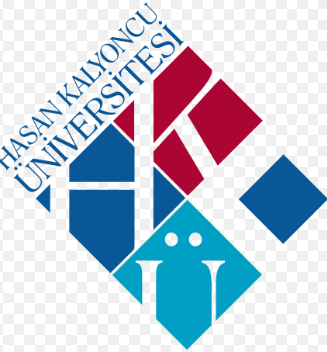 BİRİNCİ SINIF PROGRAMIİÇİNDEKİLER  1. Ders Hedefleri ve Ders Değerlendirmesi	2. Ders Sorumlu Öğretim Üye/Elemanları ve Ders Saatleri  3. Sınav Tarihleri4. Yıllık Toplam Ders Saatleri	5. Haftalık Ders Programı	6. Staj Eğitimi Ders Programı	7. Eğitim-Öğretim Ders Program İçeriği	8. Yıllık Toplam Ders Saatleri	2019 – 2020 EĞİTİM-ÖĞRETİM YILI HKÜ SAĞLIK BİLİMLERİ FAKÜLTESİ HEMŞİRELİK BÖLÜMÜDERS TANIMLARI VE HEDEFLERİFİZYOLOJİ I Dersin Genel Öğrenme Hedefleri 1.Fizyolojinin temel kavramlarını ve Homeostasis kavramının anlamış olur2. İnsan vücudunun çevresel uyaranlara karşı nasıl cevap vereceğini bilir.3. İnsan vücudunun yaşantısını sürdürmek için vücut fonksiyonlarını çeşitli organlar ile nasıl düzenlediğini bilir.4. Hastalık oluşumunun temelini anlar.5. Sistemlerin fizyolojik fonksiyonlarını tanımlar6. Normal insan vücut fonksiyonları ve yaygın fonksiyon bozukluklarının patofizyolojileri hakkında birikime sahip olur. Dersin Programdaki YeriBu ders Sağlık Bilimleri Fakültesi Hemşirelik Bölümü birinci sınıfının güz döneminde verilir. Haftada 2 saat teorik, 1 saat uygulaması olan 3 ve 3 AKTS bir derstir.Dersin Öğretim Yöntem ve TeknikleriDersin öğretim yöntemi olarak, anlatma, soru-cevap, tartışma, alıştırma ve uygulama, beyin fırtınası, deney laboratuvar belirlenmiştir.Dersin değerlendirmesi Teorik derslerin % 30’ undan   (23 saat)  ve uygulamalı derslerin % 20’sinden (3,5 gün) fazlasına devam etmeyen öğrenci final sınavına alınmaz. Dersin değerlendirmesi en az bir ara, bir final ve uygulama notu ile yapılır. Dersin değerlendirilmesinde, Hasan Kalyoncu Üniversitesi Sınav Yönetmeliği ve Hasan Kalyoncu Üniversitesi Sağlık Bilimleri Fakültesi Hemşirelik Bölümü Uygulamalı Dersler İlke ve Esasları uygulanır. TEMEL BİYOKİMYADersin Genel Öğrenme Hedefleri 1.Biyokimyanın tanımı yapılarak kapsadığı alanların öğretilmesi.2.Asit-baz ve pH kavramlarının açıklanması ve biyokimyadaki yerinin belirlenmesi.3.Vücudun sıvı elektrolit dengesinin öneminin açıklanması .4.Metabolizmanın tanımı yapılarak , metabolizma tiplerinin anlatılması .5.Karbonhidrat, lipit, aminoasit ve protein metabolizmalarının insan vücudundaki öneminin anlatılması.6.Karbohidrat, lipit ve proteinlerin sindirim ve emilimlerini tartışılarak, bu yapıların sentez ve yıkım süreçlerini açıklanması ve oluşan türevlerin metabolizmadaki yerinin ifade edilmesi. 7.Endokrin sistemin bir parçası olan hormonların, sentez, fonksiyon ve yıkım mekanizmalarının kavranması.8.Enzimlerin ve yapı ve fonksiyonlarının tanımlanması, sınıflandırılması ve metabolizmadaki fonksiyonları.9.Vitaminler ve eser elementlerin tanıtılması ve metabolizmadaki yeri ve öneminin anlatılması.Dersin Programdaki YeriBu ders Sağlık Bilimleri Fakültesi Hemşirelik Bölümü birinci sınıfının güz döneminde verilir. Haftada 2 saat teorik 2 AKTS kredilik bir derstir.  Dersin Öğretim Yöntem ve TeknikleriDerslerin işleyişinde; anlatım, tartışma, soru-cevap gibi yöntem ve teknikler kullanılacaktır. Dersin değerlendirmesi Teorik derslerin % 30’ undan ve uygulamalı derslerin % 20’sinden fazlasına devam etmeyen öğrenci final sınavına alınmaz. Dersin değerlendirmesi en az bir ara ve bir final notu ile yapılır. Dersin değerlendirilmesinde, Hasan Kalyoncu Üniversitesi Sınav Yönetmeliği ve Hasan Kalyoncu Üniversitesi Sağlık Bilimleri Fakültesi Hemşirelik Bölümü Uygulamalı Dersler İlke ve Esasları uygulanır. İNGİLİZCE IDersin Genel Öğrenme Hedefleri Temel düzeydeki bilgi ve becerileri değerlendirme,Bir yabancı dili en az Avrupa Dil Portföyü A1 Genel Düzeyinde kullanarak alanındaki bilgileri izleyebilme ve meslektaşları ile iletişim kurabilme,Farklı iletişim becerilerini (okuma, yazma, dinleme ve konuşma) kullanarak günlük hayattaki bilgi ve becerilerini İngilizce ile ifade edebilmeDersin Programdaki YeriBu ders Sağlık Bilimleri Fakültesi Hemşirelik bölümü öğrencilerine güz döneminde verilir. Haftada 2 saat teori, 2 saat uygulama olmak üzere toplamda 4 saatlik bir ders yükü vardır. 3 kredilik bir ders olup 4 AKTSli bir ders olarak uygulanmaktadır. Dersin Öğretim Yöntem ve TeknikleriDersin işleyişine göre farklı öğrenme yöntem ve teknikleri kullanılmaktadır. Bunlardan başlıcaları rol yapma, beyin fırtınası, istasyon gibi konuşma ağırlıklı yöntemlerdir. Konu anlatımının dışında öğrencilerden yazı yazma becerilerini geliştirmek için belli başlı alıştırma yapmaları da istenmektedir.Dersin değerlendirmesi Dersin devam zorunluluğu olmakla birlikte devamsızlık oranı %30’u geçen öğrenci başarısız sayılır. Ara sınav, speaking Project, kanaat ve dönem sonu sınavı değerlendirmeleri ile öğrencilerin bir dönem boyunca yaptığı çalışmalar notlandırılır.HİSTOLOJİDersin Genel Öğrenme Hedefleri 1. Histoloji bilim dalını tanımlayabilmeli ve yöntemlerini sayabilmeli2. Mikroskopları sınıflandırıp özelliklerini ve kullanım ilkelerini sayabilmeli 3. Örtü ve bez epiteli özelliklerini açıklayabilmeli4. Bağ dokusu ve yağ dokusunun genel yapısını, türlerini ve görevlerini açıklayabilmeli5. Kıkırdak dokusu histolojisini açıklayabilmeli.6. Kemiğin histolojik yapısını, kemik gelişimini ve büyümesini açıklayabilmeli7. Kas dokusu tipleri, fonksiyon ve mikroskobik yapısının açıklanabilmeli8. Sinir Dokusu histolojisini açıklayabilmeli9. Kanın genel yapısını açıklayabilmeliDersin Programdaki YeriBu ders Sağlık Bilimleri Fakültesi Hemşirelik Bölümü birinci sınıfının güz döneminde verilir. Haftada 2 saat teorik yapılmaktadır.2 kredi 2 AKTS bir derstir Uygulaması yoktur.Dersin Öğretim Yöntem ve TeknikleriDerslerin işleyişinde; anlatım, tartışma, soru-cevap, beyin fırtınası gibi yöntem ve teknikler kullanılacaktır. Powerpoint sunumlarının yanı sıra zaman zaman kısa video gösterimleri olacaktır.Dersin değerlendirmesi Teorik olan derslerin % 30’ undan (8 saat)   fazlasına devam etmeyen öğrenci final sınavına alınmaz. Dersin değerlendirmesi bir ara ve  bir final notu ile yapılır. Dersin değerlendirilmesinde, Hasan Kalyoncu Üniversitesi Sınav Yönetmeliği ve Hasan Kalyoncu Üniversitesi Sağlık Bilimleri Fakültesi Hemşirelik Bölümü İlke ve Esasları uygulanırKİŞİLERARASI İLİŞKİLERDersin Genel Öğrenme Hedefleri 1. İletişimin temel kavramlarını ve önemini açıklaması,2. Kişilerarası ilişkilerde temel davranış biçimlerini tanımlayabilmesi,3. Kişilerarası ilişkilerde temel davranış biçimlerine göre iletişim kurma becerisi geliştirmesi,4. İletişim becerilerini sosyal ve mesleki yaşamında uygulaması,5. Özel durumlarda uygun iletişim becerilerini uygulayabilmesi hedeflenmektedir.Dersin Programdaki YeriBu ders Sağlık Bilimleri Fakültesi Hemşirelik Bölümü birinci sınıfının güz döneminde verilir. Haftada 2 saat teorik olan 2 AKTS kredilik bir derstir.  Dersin Öğretim Yöntem ve TeknikleriDerslerin işleyişinde; anlatım, tartışma, soru-cevap, beyin fırtınası, rol play, vaka tartışması, sorun çözme, ödev gibi yöntem ve teknikler kullanılacaktır. Temel kaynak olarak tanımlanan kitaplara ek olarak verilen okumalar bireysel gelişimi destekleyecektir. Dersin değerlendirmesi Teorik derslerin % 30’ undan   (23 saat)  fazlasına devam etmeyen öğrenci final sınavına alınmaz. Dersin değerlendirmesi en az bir ara ve bir final notu ile yapılır. Dersin değerlendirilmesinde, Hasan Kalyoncu Üniversitesi Sınav Yönetmeliği ve Hasan Kalyoncu Üniversitesi Sağlık Bilimleri Fakültesi Hemşirelik Bölümü Uygulamalı Dersler İlke ve Esasları uygulanır. HEMŞİRELİK ESASLARIDersin Genel Öğrenme Hedefleri Öğrenci; 1.Hemşirelik mesleğinin tarihsel gelişimini bilir2.Hemşirenin ekip içindeki rol ve işlevlerini tanımlar3.Hemşirelik Bakımı ile ilgili temel kavramları, yöntemleri ve ilkeleri tanımlar.4.Hemşirelik bakımının temel ilkelerini sıralar.5.Öğretim elemanlarının gözetiminde temel hemşirelik becerilerini uygular.6.Hemşirelik bakımını verirken bireylerin haklarına ve değerlerine önem verir.7.Hemşirelik bakımının gereksinimlerini ve problemlerini tanımlar8.Hemşirelik bakımı gereksiniminin farkına varır9.Hemşirelik bakımını verirken diğer disiplinlerle işbirliği yaparDersin Programdaki YeriBu ders Sağlık Bilimleri Fakültesi Hemşirelik Bölümü birinci sınıfının güz döneminde verilir. Haftada 4 saat teorik, 4 saat uygulaması olan 9 AKTS ve 6 kredilik bir derstir.  Dersin Öğretim Yöntem ve TeknikleriDerslerin işleyişinde; anlatım, tartışma, soru-cevap, beyin fırtınası, rol play, vaka tartışması, sorun çözme, ödev gibi yöntem ve teknikler kullanılacaktır. Bununla birlikte anlatılan temel hemşirelik uygulamaları ders kapsamında beceri ve simülasyon laboratuvarında beceri kontrol listeleri ile sorumlu öğretim üye/elemanlarının gözetiminde uygulamalı olarak gerçekleştirilecektir.Temel kaynak olarak tanımlanan kitaplara ek olarak verilen okumalar bireysel gelişimi destekleyecektir. Dersin değerlendirmesi Teorik derslerin % 30’ undan ve uygulamalı derslerin % 20’sinden fazlasına devam etmeyen öğrenci final sınavına alınmaz. Dersin değerlendirmesi en az bir ara, bir final ve uygulama notu ile yapılır. Yarıyıl içinde ara sınav notunun %40’ı, uygulama sınavının %20’si ve final sınavının %40’ının toplamı öğrencinin ders geçme notu olarak değerlendirilir. Dersin değerlendirilmesinde, Hasan Kalyoncu Üniversitesi Sınav Yönetmeliği ve Hasan Kalyoncu Üniversitesi Sağlık Bilimleri Fakültesi Hemşirelik Bölümü Uygulamalı Dersler İlke ve Esasları uygulanır. DERSİN PROGRAM ÖĞRENME ÇIKTILARINA KATKISIATATÜRK İLKELERİ VE İNKİLAP TARİHİDersin Genel Öğrenme Hedefleri 1.Üniversite öğrencilerine Türkiye’nin yakın tarihini öğretmek.2.Türk İnkılabı/Devrimi, Atatürkçülük ve Atatürk İlkeleri hakkında öğrencileri bilgilendirmek.3.Üniversite öğrencileri tarafından Türkiye’nin çağdaşlaşma ve çağdaşlaşmanın taşıyıcısı olma hedef ve misyonunun benimsenmesini sağlamak.Dersin Programdaki YeriBu ders Sağlık Bilimleri Fakültesi Hemşirelik Bölümü Öğrencilerine Güz dönemimde Uzaktan Öğretim olarak verilmektedir. Dersin Öğretim Yöntem ve TeknikleriBu ders OYS üzerinden uzaktan öğretim yöntemiyle verilmesi sebebi ile Öğretim Görevlisi tarafından OYS sistemine 14 haftadan oluşan pdf dosyaları yüklenerek öğrencinin sınav öncesi ders notlarını elde ederek sınava hazır bir şekilde girmesi sağlatılır. Dersin değerlendirmesi -Ara Sınav (Vize)-Bu dersin ara sınavının kapsamı 1. ve 7. haftalar arasındaki ders içeriklerinden oluşacaktır. Sınav günü ve dersliği sınavdan önce duyurulacaktır.  Vize sınavından aldığınız notun %40’ı genel ortalamanızı oluşturacaktır. -Final-Bu dersin final sınavı kapsamı 1. ve 14. haftalar arasındaki ders içeriklerinden oluşacaktır. Final sınavından aldığınız notun %60’ı genel ortalamanızı oluşturacaktır. Sınav günü ve dersliği sınavdan önce duyurulacaktır.ANATOMİ IDersin Genel Öğrenme Hedefleri 1.Genel anatomik terminolojiyi öğrenir ve kullanır.2.İnsan vücudundaki kemikleri, eklemleri ve kasları, kalp ve damar sistemini ve lenfatik sistemi öğrenir.3.Bahsedilen yapıların kanlanmasını ve sinirsel inervasyonlarını öğrenir.4.Bahsedilen yapıların temel yapı ve fonksiyonlarını birbirleri ile bağlantı kurarak kavrar.5.Öğrenilen yapıların klinik durumları hakkında bilgiye sahip olur.6.Uzmanlık derslerinde geçen anatomi bilgisine sahip olarak diğer dersler ile ilişkilendirebilecek alt yapı kazanır.Dersin Programdaki YeriBu ders Sağlık Bilimleri Fakültesi Hemşirelik Bölümü birinci sınıfının güz döneminde verilir. Haftada 2 saat teorik, 1 saat uygulaması olan 3  kredi ve 3 AKTS bir derstir.Dersin Öğretim Yöntem ve TeknikleriDersin öğretim yöntemleri, görsel slaytlarla ve videolarla anlatım, soru-cevap, tartışma, alıştırma ve maketlerle laboratuvar uygulamaları olarak belirlenmiştir.Dersin değerlendirmesi Teorik derslerin ve uygulamalı derslerin %30’undan fazlasına devam etmeyen öğrenci final sınavına alınmaz.  Dersin değerlendirmesi en az bir ara, bir final ve bir uygulama notu ile yapılır. Dersin değerlendirilmesinde, Hasan Kalyoncu Üniversitesi Sınav Yönetmeliği ve Hasan Kalyoncu Üniversitesi Sağlık Bilimleri Fakültesi Hemşirelik Bölümü Uygulamalı Dersler İlke ve Esasları uygulanır. Ara sınavın %30’u, final sınavının %40’ı ve uygulama sınavının %30’u alınarak yıl sonu harf notu atanır.TÜRK DİLİ VE EDEBİYATI IDersin Genel Öğrenme Hedefleri Öğrencilere, Türk dilinin yapı özellikleriyle işleyiş düzenini ve zenginliğini kavratarak onlarda ulusal birliğimizin temel unsuru olan ana dil bilincinin ve sevgisinin uyanmasını sağlamaktır.Dersin Programdaki YeriBu ders Sağlık Bilimleri Fakültesi Hemşirelik Bölümü Öğrencilerine Güz dönemimde Uzaktan Öğretim yöntemiyle olarak verilmektedir. Dersin Öğretim Yöntem ve TeknikleriBu ders OYS üzerinden uzaktan öğretim yöntemiyle verilmesi sebebi ile Öğretim Görevlisi tarafından OYS sistemine 14 haftadan oluşan pdf dosyaları yüklenerek öğrencinin sınav öncesi ders notlarını elde ederek sınava hazır bir şekilde girmesi hedeflenir.Dersin değerlendirmesi -Ara Sınav (Vize)-Bu dersin ara sınavının kapsamı 1. ve 7. haftalar arasındaki ders içeriklerinden oluşacaktır. Sınav günü ve dersliği sınavdan önce duyurulacaktır.  Vize sınavından alınan notun %40’ı genel ortalamayı oluşturacaktır. -Final-Bu dersin final sınavı kapsamı 1. ve 14. haftalar arasındaki ders içeriklerinden oluşacaktır. Final sınavından alınan notun %60’ı genel ortalamasını oluşturacaktır. Sınav günü ve dersliği sınavdan önce duyurulacaktır.2019-2020 EĞİTİM-ÖĞRETİM YILI HKÜ SAĞLIK BİLİMLERİ FAKÜLTESİ HEMŞİRELİK BÖLÜMÜHEMŞİRELİK DERSLERİ, DERS ÖĞRETİM ÜYE/ELEMANLARI VE DERS SAATLERİKİŞİLERARASI İLİŞKİLERTEORİK     :28UYGULAMA:0TOPLAM    : 28HEMŞİRELİK ESASLARITEORİK     :56UYGULAMA:0LAB:  56TOPLAM    : 112ATATÜRK İLKELERİ VE İNKİLAP TARİHİ ITEORİK     :28UYGULAMA:0TOPLAM    : 28TÜRK DİLİ VE EDEBİYATI ITEORİK     :28UYGULAMA:0TOPLAM    : 282019 - 2020 EĞİTİM ÖĞRETİM YILI HEMŞİRELİK BÖLÜMÜIV. SINIF YILLIK TOPLAM DERS SAATLERİNoProgram Öğrenme ÇıktılarıKatkı DüzeyiKatkı DüzeyiKatkı DüzeyiKatkı DüzeyiKatkı DüzeyiNoProgram Öğrenme Çıktıları123451Mesleki rol ve işlevlerini yerine getirmek için gerekli kuramsal bilgi ve beceriye sahiptir.X2Hemşirelik uygulamalarını mesleki ilke ve standartlar doğrultusunda gerçekleştirir.X3Hemşirelik uygulamalarını bilimsel temellere dayandırır.  X4Hemşirelik uygulamalarında, mesleki etik ilke, değerlere ve insan haklarına saygılı uygun davranırX5Birey, aile ve toplumla etkili iletişim kurar.X6Öğrenme-öğretme sürecini hemşirelik uygulamalarında ve sorumluluğu altında çalışan sağlık personelinin mesleki bilgi ve becerisini arttırmada kullanır.  X7Hemşirelik uygulamalarında ilgili yasa, yönetmelik ve mevzuatı dikkate alır.X8Yaşam boyu öğrenme, sorun çözme, eleştirel düşünme ve liderlik becerilerini kullanır.X 9Sağlık ekibi ve diğer disiplinlerle işbirliği içinde hemşirelik mesleğine ve topluma katkı sağlayacak araştırma ve projelerde yer alır.X10Alanının gerektirdiği düzeyde yabancı dil, bilgisayar yazılımı ile birlikte bilişim ve iletişim teknolojilerini ileri düzeyde kullanabilir.X11Bireylere sağlık bakımı uygulamalarında hemşirelik süreci doğrultusunda, kanıta dayalı bütüncül yaklaşımı kullanır.XNoProgram Öğrenme ÇıktılarıKatkı DüzeyiKatkı DüzeyiKatkı DüzeyiKatkı DüzeyiKatkı DüzeyiNoProgram Öğrenme Çıktıları123451Mesleki rol ve işlevlerini yerine getirmek için gerekli kuramsal bilgi ve beceriye sahiptir.X2Hemşirelik uygulamalarını mesleki ilke ve standartlar doğrultusunda gerçekleştirir.X3Hemşirelik uygulamalarını bilimsel temellere dayandırır.  X4Hemşirelik uygulamalarında, mesleki etik ilke, değerlere ve insan haklarına saygılı uygun davranırX5Birey, aile ve toplumla etkili iletişim kurar.X6Öğrenme-öğretme sürecini hemşirelik uygulamalarında ve sorumluluğu altında çalışan sağlık personelinin mesleki bilgi ve becerisini arttırmada kullanır.  X7Hemşirelik uygulamalarında ilgili yasa, yönetmelik ve mevzuatı dikkate alır.X8Yaşam boyu öğrenme, sorun çözme, eleştirel düşünme ve liderlik becerilerini kullanır.X 9Sağlık ekibi ve diğer disiplinlerle işbirliği içinde hemşirelik mesleğine ve topluma katkı sağlayacak araştırma ve projelerde yer alır.X10Alanının gerektirdiği düzeyde yabancı dil, bilgisayar yazılımı ile birlikte bilişim ve iletişim teknolojilerini ileri düzeyde kullanabilir.X11Bireylere sağlık bakımı uygulamalarında hemşirelik süreci doğrultusunda, kanıta dayalı bütüncül yaklaşımı kullanır.XNoProgram Öğrenme ÇıktılarıKatkı DüzeyiKatkı DüzeyiKatkı DüzeyiKatkı DüzeyiKatkı DüzeyiNoProgram Öğrenme Çıktıları123451Mesleki rol ve işlevlerini yerine getirmek için gerekli kuramsal bilgi ve beceriye sahiptir.X2Hemşirelik uygulamalarını mesleki ilke ve standartlar doğrultusunda gerçekleştirir.X3Hemşirelik uygulamalarını bilimsel temellere dayandırır.  X4Hemşirelik uygulamalarında, mesleki etik ilke, değerlere ve insan haklarına saygılı uygun davranırX5Birey, aile ve toplumla etkili iletişim kurar.X6Öğrenme-öğretme sürecini hemşirelik uygulamalarında ve sorumluluğu altında çalışan sağlık personelinin mesleki bilgi ve becerisini arttırmada kullanır.      X7Hemşirelik uygulamalarında ilgili yasa, yönetmelik ve mevzuatı dikkate alır.X8Yaşam boyu öğrenme, sorun çözme, eleştirel düşünme ve liderlik becerilerini kullanır.X 9Sağlık ekibi ve diğer disiplinlerle işbirliği içinde hemşirelik mesleğine ve topluma katkı sağlayacak araştırma ve projelerde yer alır.X10Alanının gerektirdiği düzeyde yabancı dil, bilgisayar yazılımı ile birlikte bilişim ve iletişim teknolojilerini ileri düzeyde kullanabilir.X11Bireylere sağlık bakımı uygulamalarında hemşirelik süreci doğrultusunda, kanıta dayalı bütüncül yaklaşımı kullanır.XNoProgram Öğrenme ÇıktılarıKatkı DüzeyiKatkı DüzeyiKatkı DüzeyiKatkı DüzeyiKatkı DüzeyiNoProgram Öğrenme Çıktıları123451Mesleki rol ve işlevlerini yerine getirmek için gerekli kuramsal bilgi ve beceriye sahiptir.X2Hemşirelik uygulamalarını mesleki ilke ve standartlar doğrultusunda gerçekleştirir.X3Hemşirelik uygulamalarını bilimsel temellere dayandırır.  X4Hemşirelik uygulamalarında, mesleki etik ilke, değerlere ve insan haklarına saygılı uygun davranırX5Birey, aile ve toplumla etkili iletişim kurar.X6Öğrenme-öğretme sürecini hemşirelik uygulamalarında ve sorumluluğu altında çalışan sağlık personelinin mesleki bilgi ve becerisini arttırmada kullanır.  X7Hemşirelik uygulamalarında ilgili yasa, yönetmelik ve mevzuatı dikkate alır.X8Yaşam boyu öğrenme, sorun çözme, eleştirel düşünme ve liderlik becerilerini kullanır.X 9Sağlık ekibi ve diğer disiplinlerle işbirliği içinde hemşirelik mesleğine ve topluma katkı sağlayacak araştırma ve projelerde yer alır.X10Alanının gerektirdiği düzeyde yabancı dil, bilgisayar yazılımı ile birlikte bilişim ve iletişim teknolojilerini ileri düzeyde kullanabilir.X11Bireylere sağlık bakımı uygulamalarında hemşirelik süreci doğrultusunda, kanıta dayalı bütüncül yaklaşımı kullanır.XNoProgram Öğrenme ÇıktılarıKatkı DüzeyiKatkı DüzeyiKatkı DüzeyiKatkı DüzeyiKatkı DüzeyiNoProgram Öğrenme Çıktıları123451Mesleki rol ve işlevlerini yerine getirmek için gerekli kuramsal bilgi ve beceriye sahiptir.X2Hemşirelik uygulamalarını mesleki ilke ve standartlar doğrultusunda gerçekleştirir.X3Hemşirelik uygulamalarını bilimsel temellere dayandırır.  X4Hemşirelik uygulamalarında, mesleki etik ilke, değerlere ve insan haklarına saygılı uygun davranırX5Birey, aile ve toplumla etkili iletişim kurar.X6Öğrenme-öğretme sürecini hemşirelik uygulamalarında ve sorumluluğu altında çalışan sağlık personelinin mesleki bilgi ve becerisini arttırmada kullanır.  X7Hemşirelik uygulamalarında ilgili yasa, yönetmelik ve mevzuatı dikkate alır.X8Yaşam boyu öğrenme, sorun çözme, eleştirel düşünme ve liderlik becerilerini kullanır.X 9Sağlık ekibi ve diğer disiplinlerle işbirliği içinde hemşirelik mesleğine ve topluma katkı sağlayacak araştırma ve projelerde yer alır.X10Alanının gerektirdiği düzeyde yabancı dil, bilgisayar yazılımı ile birlikte bilişim ve iletişim teknolojilerini ileri düzeyde kullanabilir.X11Bireylere sağlık bakımı uygulamalarında hemşirelik süreci doğrultusunda, kanıta dayalı bütüncül yaklaşımı kullanır.XNoProgram Öğrenme ÇıktılarıKatkı DüzeyiKatkı DüzeyiKatkı DüzeyiKatkı DüzeyiKatkı DüzeyiNoProgram Öğrenme Çıktıları123451Mesleki rol ve işlevlerini yerine getirmek için gerekli kuramsal bilgi ve beceriye sahiptir.X2Hemşirelik uygulamalarını mesleki ilke ve standartlar doğrultusunda gerçekleştirir.X3Hemşirelik uygulamalarını bilimsel temellere dayandırır.  X4Hemşirelik uygulamalarında, mesleki etik ilke, değerlere ve insan haklarına saygılı uygun davranırX5Birey, aile ve toplumla etkili iletişim kurar.X6Öğrenme-öğretme sürecini hemşirelik uygulamalarında ve sorumluluğu altında çalışan sağlık personelinin mesleki bilgi ve becerisini arttırmada kullanır.X7Hemşirelik uygulamalarında ilgili yasa, yönetmelik ve mevzuatı dikkate alır.X8Yaşam boyu öğrenme, sorun çözme, eleştirel düşünme ve liderlik becerilerini kullanır.X9Sağlık ekibi ve diğer disiplinlerle işbirliği içinde hemşirelik mesleğine ve topluma katkı sağlayacak araştırma ve projelerde yer alır.X10Alanının gerektirdiği düzeyde yabancı dil, bilgisayar yazılımı ile birlikte bilişim ve iletişim teknolojilerini ileri düzeyde kullanabilir.X11 Bireylere sağlık bakımı uygulamalarında hemşirelik süreci doğrultusunda, kanıta dayalı bütüncül yaklaşımı kullanır.XNoProgram Öğrenme ÇıktılarıKatkı DüzeyiKatkı DüzeyiKatkı DüzeyiKatkı DüzeyiKatkı DüzeyiNoProgram Öğrenme Çıktıları123451Mesleki rol ve işlevlerini yerine getirmek için gerekli kuramsal bilgi ve beceriye sahiptir.X2Hemşirelik uygulamalarını mesleki ilke ve standartlar doğrultusunda gerçekleştirir.X3Hemşirelik uygulamalarını bilimsel temellere dayandırır.  X4Hemşirelik uygulamalarında, mesleki etik ilke, değerlere ve insan haklarına saygılı uygun davranırX5Birey, aile ve toplumla etkili iletişim kurar.X6Öğrenme-öğretme sürecini hemşirelik uygulamalarında ve sorumluluğu altında çalışan sağlık personelinin mesleki bilgi ve becerisini arttırmada kullanır.      X7Hemşirelik uygulamalarında ilgili yasa, yönetmelik ve mevzuatı dikkate alır.X8Yaşam boyu öğrenme, sorun çözme, eleştirel düşünme ve liderlik becerilerini kullanır.X 9Sağlık ekibi ve diğer disiplinlerle işbirliği içinde hemşirelik mesleğine ve topluma katkı sağlayacak araştırma ve projelerde yer alır.X10Alanının gerektirdiği düzeyde yabancı dil, bilgisayar yazılımı ile birlikte bilişim ve iletişim teknolojilerini ileri düzeyde kullanabilir.X11Bireylere sağlık bakımı uygulamalarında hemşirelik süreci doğrultusunda, kanıta dayalı bütüncül yaklaşımı kullanır.XNoProgram Öğrenme ÇıktılarıKatkı DüzeyiKatkı DüzeyiKatkı DüzeyiKatkı DüzeyiKatkı DüzeyiNoProgram Öğrenme Çıktıları123451Mesleki rol ve işlevlerini yerine getirmek için gerekli kuramsal bilgi ve beceriye sahiptir.X2Hemşirelik uygulamalarını mesleki ilke ve standartlar doğrultusunda gerçekleştirir.X3Hemşirelik uygulamalarını bilimsel temellere dayandırır.  X4Hemşirelik uygulamalarında, mesleki etik ilke, değerlere ve insan haklarına saygılı uygun davranırX5Birey, aile ve toplumla etkili iletişim kurar.X6Öğrenme-öğretme sürecini hemşirelik uygulamalarında ve sorumluluğu altında çalışan sağlık personelinin mesleki bilgi ve becerisini arttırmada kullanır.  X7Hemşirelik uygulamalarında ilgili yasa, yönetmelik ve mevzuatı dikkate alır.X8Yaşam boyu öğrenme, sorun çözme, eleştirel düşünme ve liderlik becerilerini kullanır.X 9Sağlık ekibi ve diğer disiplinlerle işbirliği içinde hemşirelik mesleğine ve topluma katkı sağlayacak araştırma ve projelerde yer alır.X10Alanının gerektirdiği düzeyde yabancı dil, bilgisayar yazılımı ile birlikte bilişim ve iletişim teknolojilerini ileri düzeyde kullanabilir.X11Bireylere sağlık bakımı uygulamalarında hemşirelik süreci doğrultusunda, kanıta dayalı bütüncül yaklaşımı kullanır.XNoProgram Öğrenme ÇıktılarıKatkı DüzeyiKatkı DüzeyiKatkı DüzeyiKatkı DüzeyiKatkı DüzeyiNoProgram Öğrenme Çıktıları123451Mesleki rol ve işlevlerini yerine getirmek için gerekli kuramsal bilgi ve beceriye sahiptir.X2Hemşirelik uygulamalarını mesleki ilke ve standartlar doğrultusunda gerçekleştirir.X3Hemşirelik uygulamalarını bilimsel temellere dayandırır.  X4Hemşirelik uygulamalarında, mesleki etik ilke, değerlere ve insan haklarına saygılı uygun davranırX5Birey, aile ve toplumla etkili iletişim kurar.X6Öğrenme-öğretme sürecini hemşirelik uygulamalarında ve sorumluluğu altında çalışan sağlık personelinin mesleki bilgi ve becerisini arttırmada kullanır.      X7Hemşirelik uygulamalarında ilgili yasa, yönetmelik ve mevzuatı dikkate alır.X8Yaşam boyu öğrenme, sorun çözme, eleştirel düşünme ve liderlik becerilerini kullanır.X 9Sağlık ekibi ve diğer disiplinlerle işbirliği içinde hemşirelik mesleğine ve topluma katkı sağlayacak araştırma ve projelerde yer alır.X10Alanının gerektirdiği düzeyde yabancı dil, bilgisayar yazılımı ile birlikte bilişim ve iletişim teknolojilerini ileri düzeyde kullanabilir.X11Bireylere sağlık bakımı uygulamalarında hemşirelik süreci doğrultusunda, kanıta dayalı bütüncül yaklaşımı kullanır.XFİZYOLOJİ ITEORİK     : 26UYGULAMA: 13TOPLAM    : 39FİZYOLOJİ ITEORİK     : 26UYGULAMA: 13TOPLAM    : 39Ders Sorumlu Öğretim Üye/ ElemanlarıDr. Öğr. Üyesi Davut Sinan KAPLANTelefon505 2560134TEMEL BİYOKİMYA TEORİK     : 28UYGULAMA:0TOPLAM    : 28TEMEL BİYOKİMYA TEORİK     : 28UYGULAMA:0TOPLAM    : 28Ders Sorumlu Öğretim Üye/ ElemanlarıDr. Öğr. Üyesi Mustafa ÖRKMEZ Telefon5306680849 İNGİLİZCE ITEORİK     : 28UYGULAMA: 28TOPLAM    : 56İNGİLİZCE ITEORİK     : 28UYGULAMA: 28TOPLAM    : 56Ders Sorumlu Öğretim Üye/ ElemanlarıÖğr. Gör. Büşra ERENTelefon1139HİSTOLOJİTEORİK     : 28UYGULAMA: 0TOPLAM    : 28HİSTOLOJİTEORİK     : 28UYGULAMA: 0TOPLAM    : 28Ders Sorumlu Öğretim Üye/ ElemanlarıProf. Dr. Mehmet YÜNCÜTelefon05077338537Ders Sorumlu Öğretim Üye/ ElemanlarıDr. Öğr. Üyesi. Özlem IŞILArş. Gör. Eda AÇIKGÖZTelefon15031513Ders Sorumlu Öğretim Üye/ ElemanlarıDr. Öğr. Üyesi. Betül TOSUNArş. Gör. Ezgi DİRGARTelefon15031512Ders Sorumlu Öğretim Üye/ ElemanlarıÖğr. Gör. Murat ErkoçTelefon0507 836 32 84Ders Sorumlu Öğretim Üye/ ElemanlarıÖğr. Gör. Sakine HAKKOYMAZ Telefon0507 810 33 89ANATOMİ I   TEORİK     :28   UYGULAMA:14   TOPLAM    : 422019- 2020 EĞİTİM ÖĞRETİM YILI HEMŞİRELİK BÖLÜMÜI. SINIF SINAV TARİHLERİANATOMİ I   TEORİK     :28   UYGULAMA:14   TOPLAM    : 422019- 2020 EĞİTİM ÖĞRETİM YILI HEMŞİRELİK BÖLÜMÜI. SINIF SINAV TARİHLERİKODUDERSLERTEORİKUYGULAMAYILLIK TOPLAM DERS SAATLERİDÖNEMİHEM103FİZYOLOJİ I261339GÜZHEM115TEMEL BİYOKİMYA28028GÜZING111İNGİLİZCE I282856GÜZHEM111HİSTOLOJİ28028GÜZHEM121KİŞİLERARASI İLİŞKİLER28028GÜZHEM119HEMŞİRELİK ESASLARI5656112GÜZAİİT101ATATÜRK İLKELERİ VE İNKİLAP TARİHİ I28028GÜZTÜR101TÜRK DİLİ VE EDEBİYATI I28028GÜZHEM113ANATOMİ I281442GÜZGENEL TOPLAMGENEL TOPLAM278111389HEMŞİRELİK BÖLÜMÜ 2019-2020 EĞİTİM-ÖĞRETİM YILIBİRİNCİ SINIF HAFTALIK DERS PROGRAMIHEMŞİRELİK BÖLÜMÜ 2019-2020 EĞİTİM-ÖĞRETİM YILIBİRİNCİ SINIF HAFTALIK DERS PROGRAMIHEMŞİRELİK BÖLÜMÜ 2019-2020 EĞİTİM-ÖĞRETİM YILIBİRİNCİ SINIF HAFTALIK DERS PROGRAMIHEMŞİRELİK BÖLÜMÜ 2019-2020 EĞİTİM-ÖĞRETİM YILIBİRİNCİ SINIF HAFTALIK DERS PROGRAMIHEMŞİRELİK BÖLÜMÜ 2019-2020 EĞİTİM-ÖĞRETİM YILIBİRİNCİ SINIF HAFTALIK DERS PROGRAMIHAFTA 123/09/2019PAZARTESİ24/09/2019SALI25/09/2019ÇARŞAMBA26/09/2019PERŞEMBE27/09/2019CUMA08.4009.30UZAKTAN EĞİTİMAİİT 101ATATÜRK İLKELERİ VE İNKILAP TARİHİ IAİİT 101 Derse giriş ve dersin tanıtımı,toplumları siyasal, sosyo-ekonomik, kültürelaçılardan etkileyerek farklılaştıran inkılap-devrim, ihtilal, isyan gibi kavram ve süreçlerin tanıtılıp, incelenmesiÖğr. Gör. Murat ERKOÇHEAS 305HEM111 HİSTOLOJİ Histolojiye giriş, tarihçe ve tanımlamalarProf.Dr.Mehmet YÜNCÜHEAS305HEMŞİRELİK ESASLARI Ders Programının TanıtımıDr.Öğr. Üyesi Betül TOSUNArş. Gör. Ezgi DİRGAR09.4010.30HEAS 311HEM103FİZYOLOJİ IHücre Fizyolojisi GirişDr.Öğr.Üye.Davut Sinan KAPLANUZAKTAN EĞİTİMAİİT 101ATATÜRK İLKELERİ VE İNKILAP TARİHİ IAİİT 101 Derse giriş ve dersin tanıtımı,toplumları siyasal, sosyo-ekonomik, kültürelaçılardan etkileyerek farklılaştıran inkılap-devrim, ihtilal, isyan gibi kavram ve süreçlerin tanıtılıp, incelenmesi.Öğr. Gör. Murat ERKOÇHEAS 305HEM111 HİSTOLOJİ Histolojiye giriş, tarihçe ve tanımlamalarProf.Dr.Mehmet YÜNCÜHEAS305HEMŞİRELİK ESASLARI Hemşireliğe Tarihsel BakışDr.Öğr. Üyesi Betül TOSUNArş. Gör. Ezgi DİRGAR10.4011.30HEAS 311HEM103FİZYOLOJİ IHücre Fizyolojisi GirişDr.Öğr.Üye.Davut Sinan KAPLANUZAKTAN EĞİTİMTÜR101TÜRK DİLİ ve EDEBİYATI IÖğr. Gör. Sakine HAKKOYMAZ Dil( Dil- Millet İlişkisi/ Dil-Kültür İlişkisi).HEAS 304ING111 ( GRUP 2)İNGİLİZCE IIntroduce Yourself Öğr. Gör. Büşra ERENHEAS305HEMŞİRELİK ESASLARI Hemşirelik MesleğiHemşirenin Rolleri ve İşlevleriDr.Öğr. Üyesi Betül TOSUNArş. Gör. Ezgi DİRGARHEAS 305ING111 ( GRUP 2)İNGİLİZCE IIntroduce YourselfÖğr. Gör. Büşra EREN11.4012.30HEAS 311HEM103FİZYOLOJİ ILaboratuvar kuralları Dr.Öğr.Üye.Davut Sinan KAPLANUZAKTAN EĞİTİMTÜR101TÜRK DİLİ ve EDEBİYATI IÖğr. Gör. Sakine HAKKOYMAZ Dil( Dil- Millet İlişkisi/ Dil-Kültür İlişkisi).HEAS 304ING111 ( GRUP 2)İNGİLİZCE IIntroduce Yourself Öğr. Gör. Büşra ERENHEAS305HEMŞİRELİK ESASLARI Hemşirelikte Temel KavramlarDr.Öğr. Üyesi Betül TOSUNArş. Gör. Ezgi DİRGARHEAS 305ING111 ( GRUP 2)İNGİLİZCE IIntroduce YourselfÖğr. Gör. Büşra EREN12.40-13.30HEAS 304HEM115TEMEL BİYOKİMYABiyokimyanın tanımı ve konusuDr.Öğr.Üye.Mustafa ÖRKMEZ13.4014.30HEAS 304HEM115TEMEL BİYOKİMYAAsit-baz ve pHDr.Öğr.Üye.Mustafa ÖRKMEZHEAS 304ING111 ( GRUP 1)İNGİLİZCE IIntroduce Yourself Öğr. Gör. Büşra ERENBeceri Laboratuvarı HEMŞİRELİK ESASLARI Uygulama Dr.Öğr. Üyesi Betül TOSUNArş. Gör. Ezgi DİRGAR(Diğer görevli öğretim elemanları)HEAS 311HEM113 ANATOMİ I(Terminoloji ve anatomiye giriş)Dr.Öğr.Üyesi Begümhan TURHAN14.4015.30HEAS 304ING111 ( GRUP 1)İNGİLİZCE IIntroduce Yourself Öğr. Gör. Büşra ERENBeceri Laboratuvarı HEMŞİRELİK ESASLARI Uygulama Dr.Öğr. Üyesi Betül TOSUNArş. Gör. Ezgi DİRGAR(Diğer görevli öğretim elemanları)HEAS 311HEM113 ANATOMİ I(Terminoloji ve anatomiye giriş)Dr.Öğr.Üyesi Begümhan TURHAN15.4016.30HEAS 304ING111( GRUP 1)İNGİLİZCE IIntroduce Yourself Öğr. Gör. Büşra ERENHEAS 311KİŞİLERARASI İLİŞKİLERTanışma Ve Dersin Tanıtımıİletişime GirişDr.Öğr.Üye.Özlem IŞILBeceri Laboratuvarı HEMŞİRELİK ESASLARI Uygulama Dr.Öğr. Üyesi Betül TOSUNArş. Gör. Ezgi DİRGAR(Diğer görevli öğretim elemanları)HEAS 311HEM113 ANATOMİ I(Terminoloji ve anatomiye giriş)Dr.Öğr.Üyesi Begümhan TURHAN16.4017.30HEAS 304ING111( GRUP 1)İNGİLİZCE IIntroduce Yourself Öğr. Gör. Büşra ERENHEAS 311KİŞİLERARASI İLİŞKİLERTanışma Ve Dersin Tanıtımıİletişime GirişDr.Öğr.Üye.Özlem IŞILBeceri Laboratuvarı HEMŞİRELİK ESASLARI Uygulama Dr.Öğr. Üyesi Betül TOSUNArş. Gör. Ezgi DİRGAR(Diğer görevli öğretim elemanları)HEMŞİRELİK BÖLÜMÜ 2019-2020 EĞİTİM-ÖĞRETİM YILIBİRİNCİ SINIF HAFTALIK DERS PROGRAMIHEMŞİRELİK BÖLÜMÜ 2019-2020 EĞİTİM-ÖĞRETİM YILIBİRİNCİ SINIF HAFTALIK DERS PROGRAMIHEMŞİRELİK BÖLÜMÜ 2019-2020 EĞİTİM-ÖĞRETİM YILIBİRİNCİ SINIF HAFTALIK DERS PROGRAMIHEMŞİRELİK BÖLÜMÜ 2019-2020 EĞİTİM-ÖĞRETİM YILIBİRİNCİ SINIF HAFTALIK DERS PROGRAMIHEMŞİRELİK BÖLÜMÜ 2019-2020 EĞİTİM-ÖĞRETİM YILIBİRİNCİ SINIF HAFTALIK DERS PROGRAMIHEMŞİRELİK BÖLÜMÜ 2019-2020 EĞİTİM-ÖĞRETİM YILIBİRİNCİ SINIF HAFTALIK DERS PROGRAMIHEMŞİRELİK BÖLÜMÜ 2019-2020 EĞİTİM-ÖĞRETİM YILIBİRİNCİ SINIF HAFTALIK DERS PROGRAMIHEMŞİRELİK BÖLÜMÜ 2019-2020 EĞİTİM-ÖĞRETİM YILIBİRİNCİ SINIF HAFTALIK DERS PROGRAMIHEMŞİRELİK BÖLÜMÜ 2019-2020 EĞİTİM-ÖĞRETİM YILIBİRİNCİ SINIF HAFTALIK DERS PROGRAMIHAFTA 2HAFTA 230/09/2019PAZARTESİ01/10/2019SALI01/10/2019SALI01/10/2019SALI02/10/2019ÇARŞAMBA02/10/2019ÇARŞAMBA03/10/2019PERŞEMBE03/10/2019PERŞEMBE04/10/2019CUMA08.4009.3008.4009.30UZAKTAN EĞİTİMATATÜRK İLKELERİ VE İNKILAP TARİHİ IAİİT 101Batı modernleşmesi çizgisinde 18-19.yüzyıllarda dünyanın önemli siyasal, sosyal,ekonomik ve kültürel gelişmelerinin genelhatlarıyla değerlendirilmesi: Coğrafi Keşiflersonrasında Avrupa, burjuvanın gelişimi vekapitalizm, Fransız Devrimi, Viyana Kongresi veAvrupa’da siyasi ittifak dengesininoluşturulması.Öğr. Gör. Murat ERKOÇUZAKTAN EĞİTİMATATÜRK İLKELERİ VE İNKILAP TARİHİ IAİİT 101Batı modernleşmesi çizgisinde 18-19.yüzyıllarda dünyanın önemli siyasal, sosyal,ekonomik ve kültürel gelişmelerinin genelhatlarıyla değerlendirilmesi: Coğrafi Keşiflersonrasında Avrupa, burjuvanın gelişimi vekapitalizm, Fransız Devrimi, Viyana Kongresi veAvrupa’da siyasi ittifak dengesininoluşturulması.Öğr. Gör. Murat ERKOÇUZAKTAN EĞİTİMATATÜRK İLKELERİ VE İNKILAP TARİHİ IAİİT 101Batı modernleşmesi çizgisinde 18-19.yüzyıllarda dünyanın önemli siyasal, sosyal,ekonomik ve kültürel gelişmelerinin genelhatlarıyla değerlendirilmesi: Coğrafi Keşiflersonrasında Avrupa, burjuvanın gelişimi vekapitalizm, Fransız Devrimi, Viyana Kongresi veAvrupa’da siyasi ittifak dengesininoluşturulması.Öğr. Gör. Murat ERKOÇHEAS 305HEM111 HİSTOLOJİ Histolojide inceleme yöntemleri ve mikroskoplarProf.Dr.Mehmet YÜNCÜHEAS 305HEM111 HİSTOLOJİ Histolojide inceleme yöntemleri ve mikroskoplarProf.Dr.Mehmet YÜNCÜHEAS305HEMŞİRELİK ESASLARIHemşirelikte Temel KavramlarA. ÇevreB. Sağlık –HastalıkC. İnsanD. HemşirelikDr.Öğr. Üyesi Betül TOSUNArş. Gör. Ezgi DİRGARHEAS305HEMŞİRELİK ESASLARIHemşirelikte Temel KavramlarA. ÇevreB. Sağlık –HastalıkC. İnsanD. HemşirelikDr.Öğr. Üyesi Betül TOSUNArş. Gör. Ezgi DİRGAR09.4010.3009.4010.30HEAS 311HEM103FİZYOLOJİ IHücre Membranından Transport Mekanizmaları. Dr.Öğr.Üye.Davut Sinan KAPLAN UZAKTAN EĞİTİMATATÜRK İLKELERİ VE İNKILAP TARİHİ IAİİT 101Batı modernleşmesi çizgisinde 18-19.yüzyıllarda dünyanın önemli siyasal, sosyal,ekonomik ve kültürel gelişmelerinin genelhatlarıyla değerlendirilmesi: Coğrafi KeşiflersonrasıÖğr. Gör. Murat ERKOÇUZAKTAN EĞİTİMATATÜRK İLKELERİ VE İNKILAP TARİHİ IAİİT 101Batı modernleşmesi çizgisinde 18-19.yüzyıllarda dünyanın önemli siyasal, sosyal,ekonomik ve kültürel gelişmelerinin genelhatlarıyla değerlendirilmesi: Coğrafi KeşiflersonrasıÖğr. Gör. Murat ERKOÇUZAKTAN EĞİTİMATATÜRK İLKELERİ VE İNKILAP TARİHİ IAİİT 101Batı modernleşmesi çizgisinde 18-19.yüzyıllarda dünyanın önemli siyasal, sosyal,ekonomik ve kültürel gelişmelerinin genelhatlarıyla değerlendirilmesi: Coğrafi KeşiflersonrasıÖğr. Gör. Murat ERKOÇHEAS 305HEM111 HİSTOLOJİ Histolojide inceleme yöntemleri ve mikroskoplarProf.Dr.Mehmet YÜNCÜHEAS 305HEM111 HİSTOLOJİ Histolojide inceleme yöntemleri ve mikroskoplarProf.Dr.Mehmet YÜNCÜHEAS305HEMŞİRELİK ESASLARIHemşirelikte Temel KavramlarA. ÇevreB. Sağlık –HastalıkC. İnsanD. HemşirelikDr.Öğr. Üyesi Betül TOSUNArş. Gör. Ezgi DİRGARHEAS305HEMŞİRELİK ESASLARIHemşirelikte Temel KavramlarA. ÇevreB. Sağlık –HastalıkC. İnsanD. HemşirelikDr.Öğr. Üyesi Betül TOSUNArş. Gör. Ezgi DİRGAR10.4011.3010.4011.30HEAS 311HEM103FİZYOLOJİ IHücre Membranından Transport Mekanizmaları. Dr.Öğr.Üye.Davut Sinan KAPLANUZAKTAN EĞİTİMTÜR101TÜRK DİLİ ve EDEBİYATI I Yeryüzündeki Diller.Öğr. Gör. Sakine HAKKOYMAZUZAKTAN EĞİTİMTÜR101TÜRK DİLİ ve EDEBİYATI I Yeryüzündeki Diller.Öğr. Gör. Sakine HAKKOYMAZUZAKTAN EĞİTİMTÜR101TÜRK DİLİ ve EDEBİYATI I Yeryüzündeki Diller.Öğr. Gör. Sakine HAKKOYMAZHEAS 304ING111( GRUP 2)İNGİLİZCE IPresent Simple of “be”HEAS 304ING111( GRUP 2)İNGİLİZCE IPresent Simple of “be”HEAS305HEMŞİRELİK ESASLARIHemşirelikte EtikDr.Öğr. Üyesi Betül TOSUNArş. Gör. Ezgi DİRGARHEAS305HEMŞİRELİK ESASLARIHemşirelikte EtikDr.Öğr. Üyesi Betül TOSUNArş. Gör. Ezgi DİRGARHEAS 305ING111( GRUP 2)İNGİLİZCE IPresent Simple of “be”11.4012.3011.4012.30HEAS 311HEM103FİZYOLOJİ ILaboratuvar kurallarıDr.Öğr.Üye.Davut Sinan KAPLANUZAKTAN EĞİTİMTÜR101TÜRK DİLİ ve EDEBİYATI I Yeryüzündeki Diller.Öğr. Gör. Sakine HAKKOYMAZ.UZAKTAN EĞİTİMTÜR101TÜRK DİLİ ve EDEBİYATI I Yeryüzündeki Diller.Öğr. Gör. Sakine HAKKOYMAZ.UZAKTAN EĞİTİMTÜR101TÜRK DİLİ ve EDEBİYATI I Yeryüzündeki Diller.Öğr. Gör. Sakine HAKKOYMAZ.HEAS 304ING111 ( GRUP 2)İNGİLİZCE IPresent Simple of “be”HEAS 304ING111 ( GRUP 2)İNGİLİZCE IPresent Simple of “be”HEAS305HEMŞİRELİK ESASLARIHemşirelikte EtikDr.Öğr. Üyesi Betül TOSUNArş. Gör. Ezgi DİRGARHEAS305HEMŞİRELİK ESASLARIHemşirelikte EtikDr.Öğr. Üyesi Betül TOSUNArş. Gör. Ezgi DİRGARHEAS 305ING111-( GRUP 2)İNGİLİZCE IPresent Simple of “be”  12.40-13.30  12.40-13.30HEAS 304HEM115TEMEL BİYOKİMYASıvı ve elektrolit dengesi Dr.Öğr.Üye.Mustafa ÖRKMEZ13.4014.3013.4014.30HEAS 304HEM115TEMEL BİYOKİMYAMetabolizmaya GirişDr.Öğr.Üye.Mustafa ÖRKMEZHEAS 304ING111( GRUP 1)İNGİLİZCE IPresent Simple of “be”HEAS 304ING111( GRUP 1)İNGİLİZCE IPresent Simple of “be”Beceri LaboratuvarıHEMŞİRELİK ESASLARIUygulamaDr.Öğr. Üyesi Betül TOSUNArş. Gör. Ezgi DİRGAR(Diğer görevli öğretim elemanları)Beceri LaboratuvarıHEMŞİRELİK ESASLARIUygulamaDr.Öğr. Üyesi Betül TOSUNArş. Gör. Ezgi DİRGAR(Diğer görevli öğretim elemanları)HEAS 311HEM113 ANATOMİ I(Kas İskelet Sistemi Kemikler)Dr.Öğr.Üyesi Begümhan TURHAN14.4015.3014.4015.30HEAS 304ING111-( GRUP 1)İNGİLİZCE IPresent Simple of “be”HEAS 304ING111-( GRUP 1)İNGİLİZCE IPresent Simple of “be”Beceri LaboratuvarıHEMŞİRELİK ESASLARIUygulamaDr.Öğr. Üyesi Betül TOSUNArş. Gör. Ezgi DİRGAR(Diğer görevli öğretim elemanları)Beceri LaboratuvarıHEMŞİRELİK ESASLARIUygulamaDr.Öğr. Üyesi Betül TOSUNArş. Gör. Ezgi DİRGAR(Diğer görevli öğretim elemanları)HEAS 311HEM113 ANATOMİ I(Kas İskelet Sistemi Kemikler)Dr.Öğr.Üyesi Begümhan TURHAN15.4016.3015.4016.30HEAS 304ING111( GRUP 1)İNGİLİZCE IPresent Simple of “be”HEAS 311KİŞİLERARASI İLİŞKİLERKendini TanımaDr.Öğr.Üye.Özlem IŞILHEAS 311KİŞİLERARASI İLİŞKİLERKendini TanımaDr.Öğr.Üye.Özlem IŞILBeceri LaboratuvarıHEMŞİRELİK ESASLARIUygulamaDr.Öğr. Üyesi Betül TOSUNArş. Gör. Ezgi DİRGAR(Diğer görevli öğretim elemanları)Beceri LaboratuvarıHEMŞİRELİK ESASLARIUygulamaDr.Öğr. Üyesi Betül TOSUNArş. Gör. Ezgi DİRGAR(Diğer görevli öğretim elemanları)HEAS 311HEM113 ANATOMİ I(Kas İskelet Sistemi Kemikler)Dr.Öğr.Üyesi Begümhan TURHAN16.4017.3016.4017.30HEAS 304ING111( GRUP 1)İNGİLİZCE IPresent Simple of “be”HEAS 311KİŞİLERARASI İLİŞKİLERKendini TanımaDr.Öğr.Üye.Özlem IŞILHEAS 311KİŞİLERARASI İLİŞKİLERKendini TanımaDr.Öğr.Üye.Özlem IŞILBeceri LaboratuvarıHEMŞİRELİK ESASLARIUygulamaDr.Öğr. Üyesi Betül TOSUNArş. Gör. Ezgi DİRGAR(Diğer görevli öğretim elemanları)Beceri LaboratuvarıHEMŞİRELİK ESASLARIUygulamaDr.Öğr. Üyesi Betül TOSUNArş. Gör. Ezgi DİRGAR(Diğer görevli öğretim elemanları)HEMŞİRELİK BÖLÜMÜ 2019-2020 EĞİTİM-ÖĞRETİM YILIBİRİNCİ SINIF HAFTALIK DERS PROGRAMIHEMŞİRELİK BÖLÜMÜ 2019-2020 EĞİTİM-ÖĞRETİM YILIBİRİNCİ SINIF HAFTALIK DERS PROGRAMIHEMŞİRELİK BÖLÜMÜ 2019-2020 EĞİTİM-ÖĞRETİM YILIBİRİNCİ SINIF HAFTALIK DERS PROGRAMIHEMŞİRELİK BÖLÜMÜ 2019-2020 EĞİTİM-ÖĞRETİM YILIBİRİNCİ SINIF HAFTALIK DERS PROGRAMIHEMŞİRELİK BÖLÜMÜ 2019-2020 EĞİTİM-ÖĞRETİM YILIBİRİNCİ SINIF HAFTALIK DERS PROGRAMIHEMŞİRELİK BÖLÜMÜ 2019-2020 EĞİTİM-ÖĞRETİM YILIBİRİNCİ SINIF HAFTALIK DERS PROGRAMIHEMŞİRELİK BÖLÜMÜ 2019-2020 EĞİTİM-ÖĞRETİM YILIBİRİNCİ SINIF HAFTALIK DERS PROGRAMIHEMŞİRELİK BÖLÜMÜ 2019-2020 EĞİTİM-ÖĞRETİM YILIBİRİNCİ SINIF HAFTALIK DERS PROGRAMIHEMŞİRELİK BÖLÜMÜ 2019-2020 EĞİTİM-ÖĞRETİM YILIBİRİNCİ SINIF HAFTALIK DERS PROGRAMIHEMŞİRELİK BÖLÜMÜ 2019-2020 EĞİTİM-ÖĞRETİM YILIBİRİNCİ SINIF HAFTALIK DERS PROGRAMIHAFTA 307/10/2019PAZARTESİ07/10/2019PAZARTESİ07/10/2019PAZARTESİ08/10/2019SALI09/10/2019ÇARŞAMBA09/10/2019ÇARŞAMBA10/10/2019PERŞEMBE10/10/2019PERŞEMBE11/10/2019CUMA11/10/2019CUMA08.4009.30UZAKTAN EĞİTİMAİİT 101ATATÜRK İLKELERİ VE İNKILAP TARİHİ IGenel hatlarıyla 18. ve 19. yüzyıllarda Osmanlı Devleti sistemi ve toplum modelinin incelenmesiÖğr. Gör. Murat ERKOÇHEAS 305HEM111 HİSTOLOJİ Dokulara giriş ve epitel dokusuProf.Dr.Mehmet YÜNCÜHEAS 305HEM111 HİSTOLOJİ Dokulara giriş ve epitel dokusuProf.Dr.Mehmet YÜNCÜHEAS305HEMŞİRELİK ESASLARI Asepsi – Antisepsi ve İzlasyon YöntemleriDr.Öğr. Üyesi Betül TOSUNArş. Gör. Ezgi DİRGARHEAS305HEMŞİRELİK ESASLARI Asepsi – Antisepsi ve İzlasyon YöntemleriDr.Öğr. Üyesi Betül TOSUNArş. Gör. Ezgi DİRGAR09.4010.30HEAS 311HEM103FİZYOLOJİ I Membran potansiyellerinin oluşumu.Hücreler arası haberleşmeDr.Öğr.Üye.Davut Sinan KAPLANHEAS 311HEM103FİZYOLOJİ I Membran potansiyellerinin oluşumu.Hücreler arası haberleşmeDr.Öğr.Üye.Davut Sinan KAPLANHEAS 311HEM103FİZYOLOJİ I Membran potansiyellerinin oluşumu.Hücreler arası haberleşmeDr.Öğr.Üye.Davut Sinan KAPLANUZAKTAN EĞİTİMAİİT 101ATATÜRK İLKELERİ VE İNKILAP TARİHİ IGenel hatlarıyla 18. ve 19. yüzyıllarda Osmanlı Devleti sistemi ve toplum modelinin incelenmesiÖğr. Gör. Murat ERKOÇHEAS 305HEM111 HİSTOLOJİ Epitel dokusu özellikleriProf.Dr.Mehmet YÜNCÜHEAS 305HEM111 HİSTOLOJİ Epitel dokusu özellikleriProf.Dr.Mehmet YÜNCÜHEAS305HEMŞİRELİK ESASLARI Asepsi – Antisepsi ve İzlasyon YöntemleriDr.Öğr. Üyesi Betül TOSUNArş. Gör. Ezgi DİRGARHEAS305HEMŞİRELİK ESASLARI Asepsi – Antisepsi ve İzlasyon YöntemleriDr.Öğr. Üyesi Betül TOSUNArş. Gör. Ezgi DİRGAR10.4011.30HEAS 311HEM103FİZYOLOJİ I Membran potansiyellerinin oluşumu.Hücreler arası haberleşmeDr.Öğr.Üye.Davut Sinan KAPLANHEAS 311HEM103FİZYOLOJİ I Membran potansiyellerinin oluşumu.Hücreler arası haberleşmeDr.Öğr.Üye.Davut Sinan KAPLANHEAS 311HEM103FİZYOLOJİ I Membran potansiyellerinin oluşumu.Hücreler arası haberleşmeDr.Öğr.Üye.Davut Sinan KAPLANUZAKTAN EĞİTİMTÜR101TÜRK DİLİ ve EDEBİYATI I Kaynakları Bakımından Dil Aileleri. Yapı Bakımından Dil Grupları Öğr. Gör. Sakine HAKKOYMAZHEAS 304ING111- ( GRUP 2)İNGİLİZCE ITalking about personal informationHEAS 304ING111- ( GRUP 2)İNGİLİZCE ITalking about personal informationHEAS305HEMŞİRELİK ESASLARI Asepsi – Antisepsi ve İzlasyon YöntemleriDr.Öğr. Üyesi Betül TOSUNArş. Gör. Ezgi DİRGARHEAS305HEMŞİRELİK ESASLARI Asepsi – Antisepsi ve İzlasyon YöntemleriDr.Öğr. Üyesi Betül TOSUNArş. Gör. Ezgi DİRGARHEAS 305ING111- ( GRUP 2)İNGİLİZCE ITalking about personal informationHEAS 305ING111- ( GRUP 2)İNGİLİZCE ITalking about personal information11.4012.30Laboratuvar güvenliğiHEAS 311HEM103FİZYOLOJİ IDr.Öğr.Üye.Davut Sinan KAPLANLaboratuvar güvenliğiHEAS 311HEM103FİZYOLOJİ IDr.Öğr.Üye.Davut Sinan KAPLANLaboratuvar güvenliğiHEAS 311HEM103FİZYOLOJİ IDr.Öğr.Üye.Davut Sinan KAPLANUZAKTAN EĞİTİMTÜR101TÜRK DİLİ ve EDEBİYATI I Kaynakları Bakımından Dil Aileleri. Yapı Bakımından Dil Grupları. Öğr. Gör. Sakine HAKKOYMAZHEAS 304ING111- ( GRUP 2)İNGİLİZCE ITalking about personal informationHEAS 304ING111- ( GRUP 2)İNGİLİZCE ITalking about personal informationHEAS305HEMŞİRELİK ESASLARI Asepsi – Antisepsi ve İzlasyon YöntemleriDr.Öğr. Üyesi Betül TOSUNArş. Gör. Ezgi DİRGARHEAS305HEMŞİRELİK ESASLARI Asepsi – Antisepsi ve İzlasyon YöntemleriDr.Öğr. Üyesi Betül TOSUNArş. Gör. Ezgi DİRGARHEAS 305ING111- ( GRUP 2)İNGİLİZCE ITalking about personal informationHEAS 305ING111- ( GRUP 2)İNGİLİZCE ITalking about personal information12.40-13.30HEAS 304HEM115TEMEL BİYOKİMYA Elektron transport zinciri ve oksidatif fosforilasyonDr.Öğr.Üye.Mustafa ÖRKMEZHEAS 304HEM115TEMEL BİYOKİMYA Elektron transport zinciri ve oksidatif fosforilasyonDr.Öğr.Üye.Mustafa ÖRKMEZHEAS 304HEM115TEMEL BİYOKİMYA Elektron transport zinciri ve oksidatif fosforilasyonDr.Öğr.Üye.Mustafa ÖRKMEZ13.4014.30HEAS 304HEM115TEMEL BİYOKİMYA Elektron transport zinciri ve oksidatif fosforilasyonDr.Öğr.Üye.Mustafa ÖRKMEZHEAS 304HEM115TEMEL BİYOKİMYA Elektron transport zinciri ve oksidatif fosforilasyonDr.Öğr.Üye.Mustafa ÖRKMEZHEAS 304HEM115TEMEL BİYOKİMYA Elektron transport zinciri ve oksidatif fosforilasyonDr.Öğr.Üye.Mustafa ÖRKMEZHEAS 304ING111- ( GRUP 1)İNGİLİZCE ITalking about personal informationHEAS 304ING111- ( GRUP 1)İNGİLİZCE ITalking about personal informationBeceri Laboratuvarı HEMŞİRELİK ESASLARI Asepsi – Antisepsi ve İzlasyon YöntemleriUygulama Dr.Öğr. Üyesi Betül TOSUNArş. Gör. Ezgi DİRGAR(Diğer görevli öğretim elemanları)Beceri Laboratuvarı HEMŞİRELİK ESASLARI Asepsi – Antisepsi ve İzlasyon YöntemleriUygulama Dr.Öğr. Üyesi Betül TOSUNArş. Gör. Ezgi DİRGAR(Diğer görevli öğretim elemanları)HEAS 311HEM113 ANATOMİ I(Kas İskelet Sistemi Kemikler)Dr.Öğr.Üyesi Begümhan TURHANHEAS 311HEM113 ANATOMİ I(Kas İskelet Sistemi Kemikler)Dr.Öğr.Üyesi Begümhan TURHAN14.4015.30HEAS 304ING111- ( GRUP 1)İNGİLİZCE ITalking about personal informationHEAS 304ING111- ( GRUP 1)İNGİLİZCE ITalking about personal informationBeceri Laboratuvarı HEMŞİRELİK ESASLARI Asepsi – Antisepsi ve İzlasyon YöntemleriUygulama Dr.Öğr. Üyesi Betül TOSUNArş. Gör. Ezgi DİRGAR(Diğer görevli öğretim elemanları)Beceri Laboratuvarı HEMŞİRELİK ESASLARI Asepsi – Antisepsi ve İzlasyon YöntemleriUygulama Dr.Öğr. Üyesi Betül TOSUNArş. Gör. Ezgi DİRGAR(Diğer görevli öğretim elemanları)HEAS 311HEM113 ANATOMİ I(Kas İskelet Sistemi Kemikler)Dr.Öğr.Üyesi Begümhan TURHANHEAS 311HEM113 ANATOMİ I(Kas İskelet Sistemi Kemikler)Dr.Öğr.Üyesi Begümhan TURHAN15.4016.30HEAS 304ING111- ( GRUP 1)İNGİLİZCE ITalking about personal informationHEAS 304ING111- ( GRUP 1)İNGİLİZCE ITalking about personal informationHEAS 304ING111- ( GRUP 1)İNGİLİZCE ITalking about personal informationHEAS 311KİŞİLERARASI İLİŞKİLERİletişim ve İletişimi Etkileyen FaktörlerDr.Öğr.Üye.Özlem IŞILHEAS 311KİŞİLERARASI İLİŞKİLERİletişim ve İletişimi Etkileyen FaktörlerDr.Öğr.Üye.Özlem IŞILBeceri Laboratuvarı HEMŞİRELİK ESASLARI Asepsi – Antisepsi ve İzlasyon YöntemleriUygulama Dr.Öğr. Üyesi Betül TOSUNArş. Gör. Ezgi DİRGAR(Diğer görevli öğretim elemanları)Beceri Laboratuvarı HEMŞİRELİK ESASLARI Asepsi – Antisepsi ve İzlasyon YöntemleriUygulama Dr.Öğr. Üyesi Betül TOSUNArş. Gör. Ezgi DİRGAR(Diğer görevli öğretim elemanları)HEAS 311 Anatomi Uygulama LaboratuvarıHEM113 ANATOMİ I(Kas İskelet Sistemi Kemikler)Dr.Öğr.Üyesi Begümhan TURHANHEAS 311 Anatomi Uygulama LaboratuvarıHEM113 ANATOMİ I(Kas İskelet Sistemi Kemikler)Dr.Öğr.Üyesi Begümhan TURHAN16.4017.30HEAS 304ING111- ( GRUP 1)İNGİLİZCE ITalking about personal informationHEAS 304ING111- ( GRUP 1)İNGİLİZCE ITalking about personal informationHEAS 304ING111- ( GRUP 1)İNGİLİZCE ITalking about personal informationHEAS 311KİŞİLERARASI İLİŞKİLERİletişim ve İletişimi Etkileyen FaktörlerDr.Öğr.Üye.Özlem IŞILHEAS 311KİŞİLERARASI İLİŞKİLERİletişim ve İletişimi Etkileyen FaktörlerDr.Öğr.Üye.Özlem IŞILBeceri Laboratuvarı HEMŞİRELİK ESASLARI Asepsi – Antisepsi ve İzolasyon YöntemleriUygulama Dr.Öğr. Üyesi Betül TOSUNArş. Gör. Ezgi DİRGAR(Diğer görevli öğretim elemanları)Beceri Laboratuvarı HEMŞİRELİK ESASLARI Asepsi – Antisepsi ve İzolasyon YöntemleriUygulama Dr.Öğr. Üyesi Betül TOSUNArş. Gör. Ezgi DİRGAR(Diğer görevli öğretim elemanları)HEMŞİRELİK BÖLÜMÜ 2019-2020 EĞİTİM-ÖĞRETİM YILIBİRİNCİ SINIF HAFTALIK DERS PROGRAMIHEMŞİRELİK BÖLÜMÜ 2019-2020 EĞİTİM-ÖĞRETİM YILIBİRİNCİ SINIF HAFTALIK DERS PROGRAMIHEMŞİRELİK BÖLÜMÜ 2019-2020 EĞİTİM-ÖĞRETİM YILIBİRİNCİ SINIF HAFTALIK DERS PROGRAMIHEMŞİRELİK BÖLÜMÜ 2019-2020 EĞİTİM-ÖĞRETİM YILIBİRİNCİ SINIF HAFTALIK DERS PROGRAMIHEMŞİRELİK BÖLÜMÜ 2019-2020 EĞİTİM-ÖĞRETİM YILIBİRİNCİ SINIF HAFTALIK DERS PROGRAMIHAFTA 414/10/2019PAZARTESİ15/10/2019SALI16/10/2019ÇARŞAMBA17/10/2019PERŞEMBE18/10/2019CUMA084009.30UZAKTAN EĞİTİMATATÜRK İLKELERİ VE İNKILAP TARİHİ IAİİT 101Türk İnkılabına uzanan süreç ve etkenler I: Osmanlı İmparatorluğu’nu kurtarma çabaları çerçevesinde denge politikaları ve fikir akımları.Öğr. Gör. Murat ERKOÇHEAS 305HEM111 HİSTOLOJİ Örtü epiteliProf.Dr.Mehmet YÜNCÜHEAS305HEMŞİRELİK ESASLARI Hemşirelik Süreci (Bilimsel Problem Çözme Yöntemi)Dr.Öğr. Üyesi Betül TOSUNArş. Gör. Ezgi DİRGAR09.4010.30HEAS 311HEM103FİZYOLOJİ IKas Fizyolojisi GirişDr.Öğr.Üye.Davut Sinan KAPLANUZAKTAN EĞİTİMATATÜRK İLKELERİ VE İNKILAP TARİHİ IAİİT 101Türk İnkılabına uzanan süreç ve etkenler I: Osmanlı İmparatorluğu’nu kurtarma çabaları çerçevesinde denge politikaları ve fikir akımları.Öğr. Gör. Murat ERKOÇ.HEAS 305HEM111 HİSTOLOJİ Bez epiteliProf.Dr.Mehmet YÜNCÜHEAS305HEMŞİRELİK ESASLARITanılama (Durum Değerlendirilmesi) Sağlığın Değerlendirilmesinin Önemi ve Genel Sağlık Öyküsünün AlınmasıDr.Öğr. Üyesi Betül TOSUNArş. Gör. Ezgi DİRGAR10.4011.30HEAS 311HEM103FİZYOLOJİ IKas Fizyolojisi GirişDr.Öğr.Üye.Davut Sinan KAPLAN KAPLANUZAKTAN EĞİTİMTÜRK DİLİ ve EDEBİYATI I TÜR101Türk Dilinin Tarihi Devirleri. Türk Yazı Dilinin Tarihi Gelişimi. Öğr. Gör. Sakine HAKKOYMAZHEAS 304ING111 ( GRUP 2)İNGİLİZCE IWh- questionsHEAS305HEMŞİRELİK ESASLARI Temel Fiziksel Değerlendirme YöntemleriDuyusal Değerlendirme Dr.Öğr. Üyesi Betül TOSUNArş. Gör. Ezgi DİRGARHEAS 305ING111 ( GRUP 2)İNGİLİZCE IWh- questions11.4012.30HEAS 311HEM103FİZYOLOJİ IFizyoloji Laboratuvar UygulamalarıDr.Öğr.Üye.Davut Sinan KAPLANUZAKTAN EĞİTİMTÜRK DİLİ ve EDEBİYATI I TÜR101Türk Dilinin Tarihi Devirleri. Türk Yazı Dilinin Tarihi Gelişimi. Öğr. Gör. Sakine HAKKOYMAZ .HEAS 304ING111 ( GRUP 2)İNGİLİZCE IWh- questionsHEAS305HEMŞİRELİK ESASLARI Temel Fiziksel Değerlendirme YöntemleriDuyusal Değerlendirme Dr.Öğr. Üyesi Betül TOSUNArş. Gör. Ezgi DİRGARHEAS 305ING111 ( GRUP 2)İNGİLİZCE IWh- questions 12.40-13.30HEAS 304HEM115TEMEL BİYOKİMYAKarbonhidratlarDr.Öğr.Üye.Mustafa ÖRKMEZ13.4014.30HEAS 304HEM115TEMEL BİYOKİMYAKarbonhidratlarDr.Öğr.Üye.Mustafa ÖRKMEZHEAS 304ING111 ( GRUP 1)İNGİLİZCE IWh- questionsBeceri Laboratuvarı HEMŞİRELİK ESASLARI Temel Fiziksel Değerlendirme YöntemleriUygulama Dr.Öğr. Üyesi Betül TOSUNArş. Gör. Ezgi DİRGAR(Diğer görevli öğretim elemanları)HEAS 311HEM113 ANATOMİ I(Kas İskelet Sistemi Eklemler)Dr.Öğr.Üyesi Begümhan TURHAN14.4015.30HEAS 304ING111 ( GRUP 1)İNGİLİZCE IWh- questionsBeceri Laboratuvarı HEMŞİRELİK ESASLARI Temel Fiziksel Değerlendirme YöntemleriUygulama Dr.Öğr. Üyesi Betül TOSUNArş. Gör. Ezgi DİRGAR(Diğer görevli öğretim elemanları)HEAS 311HEM113 ANATOMİ I(Kas İskelet Sistemi Eklemler)Dr.Öğr.Üyesi Begümhan TURHAN15.4016.30HEAS 304ING111 ( GRUP 1)İNGİLİZCE IWh- questionsHEAS 311KİŞİLERARASI İLİŞKİLERİletişimle İlgili KavramlarDr.Öğr.Üye.Özlem IŞILBeceri Laboratuvarı HEMŞİRELİK ESASLARI Temel Fiziksel Değerlendirme YöntemleriUygulama Dr.Öğr. Üyesi Betül TOSUNArş. Gör. Ezgi DİRGAR(Diğer görevli öğretim elemanları)Anatomi Uygulama Laboratuarı HEM113 ANATOMİ I(Kas İskelet Sistemi Eklemler)Dr.Öğr.Üyesi Begümhan TURHAN16.4017.30HEAS 304ING111( GRUP 1)İNGİLİZCE IWh- questionsHEAS 311KİŞİLERARASI İLİŞKİLERİletişimle İlgili KavramlarDr.Öğr.Üye.Özlem IŞILBeceri Laboratuvarı HEMŞİRELİK ESASLARI Temel Fiziksel Değerlendirme YöntemleriUygulama Dr.Öğr. Üyesi Betül TOSUNArş. Gör. Ezgi DİRGAR(Diğer görevli öğretim elemanları)HEMŞİRELİK BÖLÜMÜ 2019-2020 EĞİTİM-ÖĞRETİM YILIBİRİNCİ SINIF HAFTALIK DERS PROGRAMIHEMŞİRELİK BÖLÜMÜ 2019-2020 EĞİTİM-ÖĞRETİM YILIBİRİNCİ SINIF HAFTALIK DERS PROGRAMIHEMŞİRELİK BÖLÜMÜ 2019-2020 EĞİTİM-ÖĞRETİM YILIBİRİNCİ SINIF HAFTALIK DERS PROGRAMIHEMŞİRELİK BÖLÜMÜ 2019-2020 EĞİTİM-ÖĞRETİM YILIBİRİNCİ SINIF HAFTALIK DERS PROGRAMIHEMŞİRELİK BÖLÜMÜ 2019-2020 EĞİTİM-ÖĞRETİM YILIBİRİNCİ SINIF HAFTALIK DERS PROGRAMIHEMŞİRELİK BÖLÜMÜ 2019-2020 EĞİTİM-ÖĞRETİM YILIBİRİNCİ SINIF HAFTALIK DERS PROGRAMIHEMŞİRELİK BÖLÜMÜ 2019-2020 EĞİTİM-ÖĞRETİM YILIBİRİNCİ SINIF HAFTALIK DERS PROGRAMIHEMŞİRELİK BÖLÜMÜ 2019-2020 EĞİTİM-ÖĞRETİM YILIBİRİNCİ SINIF HAFTALIK DERS PROGRAMIHEMŞİRELİK BÖLÜMÜ 2019-2020 EĞİTİM-ÖĞRETİM YILIBİRİNCİ SINIF HAFTALIK DERS PROGRAMIHEMŞİRELİK BÖLÜMÜ 2019-2020 EĞİTİM-ÖĞRETİM YILIBİRİNCİ SINIF HAFTALIK DERS PROGRAMIHAFTA 521/10/2019PAZARTESİ21/10/2019PAZARTESİ22/10/2019SALI22/10/2019SALI22/10/2019SALI23/10/2019ÇARŞAMBA23/10/2019ÇARŞAMBA24/10/2019PERŞEMBE24/10/2019PERŞEMBE25/10/2019CUMA08.4009.30UZAKTAN EĞİTİMAİİT 101ATATÜRK İLKELERİ VE İNKILAP TARİHİ I Türk İnkılabına uzanan süreç ve etkenler II: Geleneksel Osmanlı yapısının modernleşme sorunsalı içinde reform hareketleri, Jön Türkler ’in mücadelesi, Birinci ve İkinci Meşrutiyet. Öğr. Gör. Murat ERKOÇUZAKTAN EĞİTİMAİİT 101ATATÜRK İLKELERİ VE İNKILAP TARİHİ I Türk İnkılabına uzanan süreç ve etkenler II: Geleneksel Osmanlı yapısının modernleşme sorunsalı içinde reform hareketleri, Jön Türkler ’in mücadelesi, Birinci ve İkinci Meşrutiyet. Öğr. Gör. Murat ERKOÇUZAKTAN EĞİTİMAİİT 101ATATÜRK İLKELERİ VE İNKILAP TARİHİ I Türk İnkılabına uzanan süreç ve etkenler II: Geleneksel Osmanlı yapısının modernleşme sorunsalı içinde reform hareketleri, Jön Türkler ’in mücadelesi, Birinci ve İkinci Meşrutiyet. Öğr. Gör. Murat ERKOÇHEAS 305HEM111 HİSTOLOJİ Bağ dokusu histolojik yapısıProf.Dr.Mehmet YÜNCÜHEAS 305HEM111 HİSTOLOJİ Bağ dokusu histolojik yapısıProf.Dr.Mehmet YÜNCÜHEAS305HEMŞİRELİK ESASLARI Hemşirelik Süreci (Devamı) Dr.Öğr. Üyesi Betül TOSUNArş. Gör. Ezgi DİRGARHEAS305HEMŞİRELİK ESASLARI Hemşirelik Süreci (Devamı) Dr.Öğr. Üyesi Betül TOSUNArş. Gör. Ezgi DİRGAR09.4010.30HEAS 311HEM103FİZYOLOJİ IKas tipleri, Kasılma ve Gevşeme MekanizmalarıDr.Öğr.Üye.Davut Sinan KAPLANHEAS 311HEM103FİZYOLOJİ IKas tipleri, Kasılma ve Gevşeme MekanizmalarıDr.Öğr.Üye.Davut Sinan KAPLANUZAKTAN EĞİTİMAİİT 101ATATÜRK İLKELERİ VE İNKILAP TARİHİ I Türk İnkılabına uzanan süreç ve etkenler II: Geleneksel Osmanlı yapısının modernleşme sorunsalı içinde reform hareketleri, Jön Türkler ’in mücadelesi, Birinci ve İkinci Meşrutiyet. Öğr. Gör. Murat ERKOÇUZAKTAN EĞİTİMAİİT 101ATATÜRK İLKELERİ VE İNKILAP TARİHİ I Türk İnkılabına uzanan süreç ve etkenler II: Geleneksel Osmanlı yapısının modernleşme sorunsalı içinde reform hareketleri, Jön Türkler ’in mücadelesi, Birinci ve İkinci Meşrutiyet. Öğr. Gör. Murat ERKOÇUZAKTAN EĞİTİMAİİT 101ATATÜRK İLKELERİ VE İNKILAP TARİHİ I Türk İnkılabına uzanan süreç ve etkenler II: Geleneksel Osmanlı yapısının modernleşme sorunsalı içinde reform hareketleri, Jön Türkler ’in mücadelesi, Birinci ve İkinci Meşrutiyet. Öğr. Gör. Murat ERKOÇHEAS 305HEM111 HİSTOLOJİ Bağ dokusu histolojik yapısıProf.Dr.Mehmet YÜNCÜHEAS 305HEM111 HİSTOLOJİ Bağ dokusu histolojik yapısıProf.Dr.Mehmet YÜNCÜHEAS305HEMŞİRELİK ESASLARI Hemşirelik Tanısı, Planlama, UygulamaDr.Öğr. Üyesi Betül TOSUNArş. Gör. Ezgi DİRGARHEAS305HEMŞİRELİK ESASLARI Hemşirelik Tanısı, Planlama, UygulamaDr.Öğr. Üyesi Betül TOSUNArş. Gör. Ezgi DİRGAR10.4011.30HEAS 311HEM103FİZYOLOJİ IKas tipleri, Kasılma ve Gevşeme MekanizmalarıDr.Öğr.Üye.Davut Sinan KAPLANHEAS 311HEM103FİZYOLOJİ IKas tipleri, Kasılma ve Gevşeme MekanizmalarıDr.Öğr.Üye.Davut Sinan KAPLANUZAKTAN EĞİTİMTÜR101TÜRK DİLİ ve EDEBİYATI I Eski Türkçe- Orta Türkçe- Yeni Türkçe- Modern Türkçe. Öğr. Gör. Sakine HAKKOYMAZUZAKTAN EĞİTİMTÜR101TÜRK DİLİ ve EDEBİYATI I Eski Türkçe- Orta Türkçe- Yeni Türkçe- Modern Türkçe. Öğr. Gör. Sakine HAKKOYMAZUZAKTAN EĞİTİMTÜR101TÜRK DİLİ ve EDEBİYATI I Eski Türkçe- Orta Türkçe- Yeni Türkçe- Modern Türkçe. Öğr. Gör. Sakine HAKKOYMAZHEAS 304ING111 ( GRUP 2)İNGİLİZCE ILikes and dislikesHEAS 304ING111 ( GRUP 2)İNGİLİZCE ILikes and dislikesHEAS305HEMŞİRELİK ESASLARI Değerlendirme, Kaydetme ve Rapor EtmeDr.Öğr. Üyesi Betül TOSUNArş. Gör. Ezgi DİRGARHEAS305HEMŞİRELİK ESASLARI Değerlendirme, Kaydetme ve Rapor EtmeDr.Öğr. Üyesi Betül TOSUNArş. Gör. Ezgi DİRGARHEAS 305ING111 ( GRUP 2)İNGİLİZCE ILikes and dislikes11.4012.30HEAS 311HEM103FİZYOLOJİ IFizyoloji Laboratuvar UygulamalarıDr.Öğr.Üye.Davut Sinan KAPLANHEAS 311HEM103FİZYOLOJİ IFizyoloji Laboratuvar UygulamalarıDr.Öğr.Üye.Davut Sinan KAPLANUZAKTAN EĞİTİMTÜR101TÜRK DİLİ ve EDEBİYATI I Eski Türkçe- Orta Türkçe- Yeni Türkçe- Modern Türkçe. Öğr. Gör. Sakine HAKKOYMAZUZAKTAN EĞİTİMTÜR101TÜRK DİLİ ve EDEBİYATI I Eski Türkçe- Orta Türkçe- Yeni Türkçe- Modern Türkçe. Öğr. Gör. Sakine HAKKOYMAZUZAKTAN EĞİTİMTÜR101TÜRK DİLİ ve EDEBİYATI I Eski Türkçe- Orta Türkçe- Yeni Türkçe- Modern Türkçe. Öğr. Gör. Sakine HAKKOYMAZHEAS 304ING111 ( GRUP 2)İNGİLİZCE ILikes and dislikes HEAS 304ING111 ( GRUP 2)İNGİLİZCE ILikes and dislikes HEAS305HEMŞİRELİK ESASLARI Hemşirelik Enformasyon SistemleriDr.Öğr. Üyesi Betül TOSUNArş. Gör. Ezgi DİRGARHEAS305HEMŞİRELİK ESASLARI Hemşirelik Enformasyon SistemleriDr.Öğr. Üyesi Betül TOSUNArş. Gör. Ezgi DİRGARHEAS 305ING111 ( GRUP 2)İNGİLİZCE ILikes and dislikes12.4013.30HEAS 304HEM115TEMEL BİYOKİMYAKarbonhidrat BiyokimyasıDr.Öğr.Üye.Mustafa ÖRKMEZHEAS 304HEM115TEMEL BİYOKİMYAKarbonhidrat BiyokimyasıDr.Öğr.Üye.Mustafa ÖRKMEZ13.4014.30HEAS 304HEM115TEMEL BİYOKİMYAKarbonhidrat sindirimi ve emilimiDr.Öğr.Üye.Mustafa ÖRKMEZHEAS 304HEM115TEMEL BİYOKİMYAKarbonhidrat sindirimi ve emilimiDr.Öğr.Üye.Mustafa ÖRKMEZHEAS 304ING111 ( GRUP 1)İNGİLİZCE ILikes and dislikesHEAS 304ING111 ( GRUP 1)İNGİLİZCE ILikes and dislikesBeceri LaboratuvarıHEMŞİRELİK ESASLARI Örnek Bakım Planı HazırlamaUygulama Dr.Öğr. Üyesi Betül TOSUNArş. Gör. Ezgi DİRGAR(Diğer görevli öğretim elemanları)Beceri LaboratuvarıHEMŞİRELİK ESASLARI Örnek Bakım Planı HazırlamaUygulama Dr.Öğr. Üyesi Betül TOSUNArş. Gör. Ezgi DİRGAR(Diğer görevli öğretim elemanları)HEAS 311HEM113 ANATOMİ I(Kas İskelet Sistemi Eklemler)Dr.Öğr.Üyesi Begümhan TURHAN14.4015.30HEAS 304ING111 ( GRUP 1)İNGİLİZCE ILikes and dislikesHEAS 304ING111 ( GRUP 1)İNGİLİZCE ILikes and dislikesBeceri Laboratuvarı HEMŞİRELİK ESASLARI Örnek Bakım Planı Hazırlama Uygulama Dr.Öğr. Üyesi Betül TOSUNArş. Gör. Ezgi DİRGAR(Diğer görevli öğretim elemanları)Beceri Laboratuvarı HEMŞİRELİK ESASLARI Örnek Bakım Planı Hazırlama Uygulama Dr.Öğr. Üyesi Betül TOSUNArş. Gör. Ezgi DİRGAR(Diğer görevli öğretim elemanları)HEAS 311HEM113 ANATOMİ I(Kas İskelet Sistemi Eklemler)Dr.Öğr.Üyesi Begümhan TURHAN15.4016.30HEAS 304ING111 ( GRUP 1)İNGİLİZCE ILikes and dislikesHEAS 304ING111 ( GRUP 1)İNGİLİZCE ILikes and dislikesHEAS 311KİŞİLERARASI İLİŞKİLERBeden DiliDr.Öğr.Üye.Özlem IŞILHEAS 311KİŞİLERARASI İLİŞKİLERBeden DiliDr.Öğr.Üye.Özlem IŞILBeceri LaboratuvarıHEMŞİRELİK ESASLARI Örnek Bakım Planı HazırlamaUygulama Dr.Öğr. Üyesi Betül TOSUNArş. Gör. Ezgi DİRGAR(Diğer görevli öğretim elemanları)Beceri LaboratuvarıHEMŞİRELİK ESASLARI Örnek Bakım Planı HazırlamaUygulama Dr.Öğr. Üyesi Betül TOSUNArş. Gör. Ezgi DİRGAR(Diğer görevli öğretim elemanları)Anatomi Uygulama LaboratuarıHEM113 ANATOMİ I(Kas İskelet Sistemi Eklemler)Dr.Öğr.Üyesi Begümhan TURHAN16.4017.30HEAS 304ING111 ( GRUP 1)İNGİLİZCE ILikes and dislikesHEAS 304ING111 ( GRUP 1)İNGİLİZCE ILikes and dislikesHEAS 311KİŞİLERARASI İLİŞKİLERBeden DiliDr.Öğr.Üye.Özlem IŞILHEAS 311KİŞİLERARASI İLİŞKİLERBeden DiliDr.Öğr.Üye.Özlem IŞILBeceri Laboratuvarı HEMŞİRELİK ESASLARI Örnek Bakım Planı HazırlamaUygulama Dr.Öğr. Üyesi Betül TOSUNArş. Gör. Ezgi DİRGAR(Diğer görevli öğretim elemanları)Beceri Laboratuvarı HEMŞİRELİK ESASLARI Örnek Bakım Planı HazırlamaUygulama Dr.Öğr. Üyesi Betül TOSUNArş. Gör. Ezgi DİRGAR(Diğer görevli öğretim elemanları)HEMŞİRELİK BÖLÜMÜ 2019-2020 EĞİTİM-ÖĞRETİM YILIBİRİNCİ SINIF HAFTALIK DERS PROGRAMIHEMŞİRELİK BÖLÜMÜ 2019-2020 EĞİTİM-ÖĞRETİM YILIBİRİNCİ SINIF HAFTALIK DERS PROGRAMIHEMŞİRELİK BÖLÜMÜ 2019-2020 EĞİTİM-ÖĞRETİM YILIBİRİNCİ SINIF HAFTALIK DERS PROGRAMIHEMŞİRELİK BÖLÜMÜ 2019-2020 EĞİTİM-ÖĞRETİM YILIBİRİNCİ SINIF HAFTALIK DERS PROGRAMIHEMŞİRELİK BÖLÜMÜ 2019-2020 EĞİTİM-ÖĞRETİM YILIBİRİNCİ SINIF HAFTALIK DERS PROGRAMIHEMŞİRELİK BÖLÜMÜ 2019-2020 EĞİTİM-ÖĞRETİM YILIBİRİNCİ SINIF HAFTALIK DERS PROGRAMIHEMŞİRELİK BÖLÜMÜ 2019-2020 EĞİTİM-ÖĞRETİM YILIBİRİNCİ SINIF HAFTALIK DERS PROGRAMIHEMŞİRELİK BÖLÜMÜ 2019-2020 EĞİTİM-ÖĞRETİM YILIBİRİNCİ SINIF HAFTALIK DERS PROGRAMIHEMŞİRELİK BÖLÜMÜ 2019-2020 EĞİTİM-ÖĞRETİM YILIBİRİNCİ SINIF HAFTALIK DERS PROGRAMIHEMŞİRELİK BÖLÜMÜ 2019-2020 EĞİTİM-ÖĞRETİM YILIBİRİNCİ SINIF HAFTALIK DERS PROGRAMIHAFTA 6HAFTA 628/10/2019PAZARTESİ28/10/2019PAZARTESİ29/10/2019SALI30/10/2019ÇARŞAMBA30/10/2019ÇARŞAMBA31/10/2019PERŞEMBE31/10/2019PERŞEMBE01/11/2019CUMA01/11/2019CUMA01/11/2019CUMA08.4009.3008.4009.30CUMHURİYET BAYRAMIHEAS 305HEM111 HİSTOLOJİ Bağ dokusu türleriProf.Dr.Mehmet YÜNCÜHEAS 305HEM111 HİSTOLOJİ Bağ dokusu türleriProf.Dr.Mehmet YÜNCÜHEAS305HEMŞİRELİK ESASLARI Hareket ve EgzersizVücut mekanikleriHastaya Pozisyon vermeHastanın taşınması ve nakliDr.Öğr. Üyesi Betül TOSUNArş. Gör. Ezgi DİRGARHEAS305HEMŞİRELİK ESASLARI Hareket ve EgzersizVücut mekanikleriHastaya Pozisyon vermeHastanın taşınması ve nakliDr.Öğr. Üyesi Betül TOSUNArş. Gör. Ezgi DİRGAR09.4010.3009.4010.30HEAS 311HEM103FİZYOLOJİ I Kan FizyolojisiDr.Öğr.Üye.Davut Sinan KAPLANHEAS 311HEM103FİZYOLOJİ I Kan FizyolojisiDr.Öğr.Üye.Davut Sinan KAPLANCUMHURİYET BAYRAMIHEAS 305HEM111 HİSTOLOJİ Yağ dokusuProf.Dr.Mehmet YÜNCÜHEAS 305HEM111 HİSTOLOJİ Yağ dokusuProf.Dr.Mehmet YÜNCÜHEAS305HEMŞİRELİK ESASLARI Hasta Kabul, Nakil ve Taburculuk SüreciDr.Öğr. Üyesi Betül TOSUNArş. Gör. Ezgi DİRGARHEAS305HEMŞİRELİK ESASLARI Hasta Kabul, Nakil ve Taburculuk SüreciDr.Öğr. Üyesi Betül TOSUNArş. Gör. Ezgi DİRGAR10.4011.3010.4011.30HEAS 311HEM103FİZYOLOJİ I Kan FizyolojisiDr.Öğr.Üye.Davut Sinan KAPLANHEAS 311HEM103FİZYOLOJİ I Kan FizyolojisiDr.Öğr.Üye.Davut Sinan KAPLANCUMHURİYET BAYRAMIHEAS 304ING111( GRUP 2)İNGİLİZCE IPresent simple summaryHEAS 304ING111( GRUP 2)İNGİLİZCE IPresent simple summaryHEAS305HEMŞİRELİK ESASLARI Hasta GüvenliğiDr.Öğr. Üyesi Betül TOSUNArş. Gör. Ezgi DİRGARHEAS305HEMŞİRELİK ESASLARI Hasta GüvenliğiDr.Öğr. Üyesi Betül TOSUNArş. Gör. Ezgi DİRGARHEAS 305ING111 ( GRUP 2)İNGİLİZCE IPresent simple summaryHEAS 305ING111 ( GRUP 2)İNGİLİZCE IPresent simple summaryHEAS 305ING111 ( GRUP 2)İNGİLİZCE IPresent simple summary11.4012.3011.4012.30HEAS 311HEM103FİZYOLOJİ I Fizyoloji Laboratuvar UygulamalarıDr.Öğr.Üye.Davut Sinan KAPLANHEAS 311HEM103FİZYOLOJİ I Fizyoloji Laboratuvar UygulamalarıDr.Öğr.Üye.Davut Sinan KAPLANCUMHURİYET BAYRAMIHEAS 304ING111( GRUP 2)İNGİLİZCE IPresent simple summaryHEAS 304ING111( GRUP 2)İNGİLİZCE IPresent simple summaryHEAS305HEMŞİRELİK ESASLARIBireysel Hijyen GereksinimleriDr.Öğr. Üyesi Betül TOSUNArş. Gör. Ezgi DİRGARHEAS305HEMŞİRELİK ESASLARIBireysel Hijyen GereksinimleriDr.Öğr. Üyesi Betül TOSUNArş. Gör. Ezgi DİRGARHEAS 305ING111 ( GRUP 2)İNGİLİZCE IPresent simple summaryHEAS 305ING111 ( GRUP 2)İNGİLİZCE IPresent simple summaryHEAS 305ING111 ( GRUP 2)İNGİLİZCE IPresent simple summary13.4014.3013.4014.30CUMHURİYET BAYRAMICUMHURİYET BAYRAMICUMHURİYET BAYRAMIHEAS 304ING111( GRUP 1)İNGİLİZCE IPresent simple summaryHEAS 304ING111( GRUP 1)İNGİLİZCE IPresent simple summaryBeceri Laboratuvarı  HEMŞİRELİK ESASLARIBireysel Hijyen GereksinimleriUygulamaDr.Öğr. Üyesi Betül TOSUNArş. Gör. Ezgi DİRGAR(Diğer görevli öğretim elemanları)Beceri Laboratuvarı  HEMŞİRELİK ESASLARIBireysel Hijyen GereksinimleriUygulamaDr.Öğr. Üyesi Betül TOSUNArş. Gör. Ezgi DİRGAR(Diğer görevli öğretim elemanları)HEAS 311HEM113 ANATOMİ I(Kas İskelet Sistemi Kaslar)Dr.Öğr.Üyesi Begümhan TURHANHEAS 311HEM113 ANATOMİ I(Kas İskelet Sistemi Kaslar)Dr.Öğr.Üyesi Begümhan TURHANHEAS 311HEM113 ANATOMİ I(Kas İskelet Sistemi Kaslar)Dr.Öğr.Üyesi Begümhan TURHAN14.4015.3014.4015.30CUMHURİYET BAYRAMICUMHURİYET BAYRAMICUMHURİYET BAYRAMIHEAS 304ING111( GRUP 1)İNGİLİZCE IPresent simple summaryHEAS 304ING111( GRUP 1)İNGİLİZCE IPresent simple summaryBeceri Laboratuvarı  HEMŞİRELİK ESASLARI Bireysel Hijyen GereksinimleriUygulama Dr.Öğr. Üyesi Betül TOSUNArş. Gör. Ezgi DİRGAR(Diğer görevli öğretim elemanları)Beceri Laboratuvarı  HEMŞİRELİK ESASLARI Bireysel Hijyen GereksinimleriUygulama Dr.Öğr. Üyesi Betül TOSUNArş. Gör. Ezgi DİRGAR(Diğer görevli öğretim elemanları)HEAS 311HEM113 ANATOMİ I(Kas İskelet Sistemi Kaslar)Dr.Öğr.Üyesi Begümhan TURHANHEAS 311HEM113 ANATOMİ I(Kas İskelet Sistemi Kaslar)Dr.Öğr.Üyesi Begümhan TURHANHEAS 311HEM113 ANATOMİ I(Kas İskelet Sistemi Kaslar)Dr.Öğr.Üyesi Begümhan TURHAN15.4016.3015.4016.30CUMHURİYET BAYRAMICUMHURİYET BAYRAMICUMHURİYET BAYRAMIHEAS 311KİŞİLERARASI İLİŞKİLERİletişimde Davranış Biçimleri-AssertiviteDr.Öğr.Üye.Özlem IŞILHEAS 311KİŞİLERARASI İLİŞKİLERİletişimde Davranış Biçimleri-AssertiviteDr.Öğr.Üye.Özlem IŞILBeceri Laboratuvarı  HEMŞİRELİK ESASLARI HEMŞİRELİK ESASLARI Bireysel Hijyen GereksinimleriUygulama Dr.Öğr. Üyesi Betül TOSUNArş. Gör. Ezgi DİRGAR(Diğer görevli öğretim elemanları)Beceri Laboratuvarı  HEMŞİRELİK ESASLARI HEMŞİRELİK ESASLARI Bireysel Hijyen GereksinimleriUygulama Dr.Öğr. Üyesi Betül TOSUNArş. Gör. Ezgi DİRGAR(Diğer görevli öğretim elemanları)Anatomi Uygulama LaboratuarıHEM113 ANATOMİ I(Kas İskelet Sistemi Kaslar)Dr.Öğr.Üyesi Begümhan TURHANAnatomi Uygulama LaboratuarıHEM113 ANATOMİ I(Kas İskelet Sistemi Kaslar)Dr.Öğr.Üyesi Begümhan TURHANAnatomi Uygulama LaboratuarıHEM113 ANATOMİ I(Kas İskelet Sistemi Kaslar)Dr.Öğr.Üyesi Begümhan TURHAN16.4017.3016.4017.30CUMHURİYET BAYRAMICUMHURİYET BAYRAMICUMHURİYET BAYRAMIHEAS 311KİŞİLERARASI İLİŞKİLERİletişimde Davranış Biçimleri-AssertiviteDr.Öğr.Üye.Özlem IŞILHEAS 311KİŞİLERARASI İLİŞKİLERİletişimde Davranış Biçimleri-AssertiviteDr.Öğr.Üye.Özlem IŞILBeceri Laboratuvarı  HEMŞİRELİK ESASLARI HEMŞİRELİK ESASLARI Bireysel Hijyen GereksinimleriUygulama Dr.Öğr. Üyesi Betül TOSUNArş. Gör. Ezgi DİRGAR(Diğer görevli öğretim elemanları)Beceri Laboratuvarı  HEMŞİRELİK ESASLARI HEMŞİRELİK ESASLARI Bireysel Hijyen GereksinimleriUygulama Dr.Öğr. Üyesi Betül TOSUNArş. Gör. Ezgi DİRGAR(Diğer görevli öğretim elemanları)HEMŞİRELİK BÖLÜMÜ 2019-2020 EĞİTİM-ÖĞRETİM YILIBİRİNCİ SINIF HAFTALIK DERS PROGRAMIHEMŞİRELİK BÖLÜMÜ 2019-2020 EĞİTİM-ÖĞRETİM YILIBİRİNCİ SINIF HAFTALIK DERS PROGRAMIHEMŞİRELİK BÖLÜMÜ 2019-2020 EĞİTİM-ÖĞRETİM YILIBİRİNCİ SINIF HAFTALIK DERS PROGRAMIHEMŞİRELİK BÖLÜMÜ 2019-2020 EĞİTİM-ÖĞRETİM YILIBİRİNCİ SINIF HAFTALIK DERS PROGRAMIHEMŞİRELİK BÖLÜMÜ 2019-2020 EĞİTİM-ÖĞRETİM YILIBİRİNCİ SINIF HAFTALIK DERS PROGRAMIHAFTA 704/11/2019PAZARTESİ05/11/2019SALI06/11/2019ÇARŞAMBA07/11/2019PERŞEMBE08/11/2019CUMA08.4009.30UZAKTAN EĞİTİMAİİT 101ATATÜRK İLKELERİ VE İNKILAP TARİHİ Iİmparatorluklar çağının sona ermesi: Birinci Dünya Savaşı, savaş yıllarında Osmanlı İmparatorluğu ve Ermeni Meselesi. Birinci Dünya Savaşı sonrasında imparatorluklar düzeninin yerine yeni bir dünya düzeniKuruluşu ve ulus-devletlere yöneliş Öğr. Gör. Murat ERKOÇHEAS 305HEM111 HİSTOLOJİ Kıkırdak dıkusuProf.Dr.Mehmet YÜNCÜHEAS305HEMŞİRELİK ESASLARI Yaşam Bulguları- Yaşam Bulgularının Önemi- Vücut Sıcaklığı- Termoregülasyon- Vücut Sıcaklığını Etkileyen Faktörler- Vücut Sıcaklığının DeğerlendirilmesiDr.Öğr. Üyesi Betül TOSUNArş. Gör. Ezgi DİRGAR09.4010.30HEAS 311HEM103FİZYOLOJİ IEritrosit, yapımı ,yıkımı ve düzenlenmesiDr.Öğr.Üye.Davut Sinan KAPLANUZAKTAN EĞİTİMAİİT 101ATATÜRK İLKELERİ VE İNKILAP TARİHİ Iİmparatorluklar çağının sona ermesi: Birinci Dünya Savaşı, savaş yıllarında Osmanlı İmparatorluğu ve Ermeni Meselesi. Birinci Dünya Savaşı sonrasında imparatorluklar düzeninin yerine yeni bir dünya düzeniKuruluşu ve ulus-devletlere yöneliş Öğr. Gör. Murat ERKOÇHEAS 305HEM111 HİSTOLOJİ Kıkırdak dokusuProf.Dr.Mehmet YÜNCÜHEAS305HEMŞİRELİK ESASLARI - Solunum- Solunumu Etkileyen Faktörler- Solunumun DeğerlendirilmesiDr.Öğr. Üyesi Betül TOSUNArş. Gör. Ezgi DİRGAR10.4011.30HEAS 311HEM103FİZYOLOJİ IEritrosit, yapımı ,yıkımı ve düzenlenmesiDr.Öğr.Üye.Davut Sinan KAPLANUZAKTAN EĞİTİM TÜR101TÜRK DİLİ ve EDEBİYATI I Ses Bilgisi.Öğr. Gör. Sakine HAKKOYMAZHEAS 304ING111 ( GRUP 2)İNGİLİZCE IPresent simple speakingHEAS305HEMŞİRELİK ESASLARI - Kan Basıncı- Kardiyo-Vasküler Fizyoloji- Kan Basıncını Etkileyen Faktörler- Kan Basıncının DeğerlendirilmesiDr.Öğr. Üyesi Betül TOSUNArş. Gör. Ezgi DİRGARHEAS 305ING111 ( GRUP 2)İNGİLİZCE IPresent simple speaking11.4012.30HEAS 311HEM103FİZYOLOJİ I Fizyoloji Laboratuvar UygulamalarıDr.Öğr.Üye.Davut Sinan KAPLANUZAKTAN EĞİTİM TÜR101TÜRK DİLİ ve EDEBİYATI I Ses Bilgisi.Öğr. Gör. Sakine HAKKOYMAZHEAS 304ING111 ( GRUP 2)İNGİLİZCE IPresent simple speakingHEAS305HEMŞİRELİK ESASLARI - Nabız- Nabzı Etkileyen Faktörler- Nabzın Değerlendirilmesi-Ağrı ve ağrının değerlendirilmesiDr.Öğr. Üyesi Betül TOSUNArş. Gör. Ezgi DİRGARHEAS 305ING111 ( GRUP 2)İNGİLİZCE IPresent simple speaking12.4013.30HEAS 304HEM115TEMEL BİYOKİMYA Glikoliz, Krebs siklusu, Pentoz Fosfat YoluDr.Öğr.Üye.Mustafa ÖRKMEZ13.4014.30HEAS 304HEM115TEMEL BİYOKİMYA Glikoliz, Krebs siklusu, Pentoz Fosfat YoluDr.Öğr.Üye.Mustafa ÖRKMEZHEAS 304ING111( GRUP 1)İNGİLİZCE IPresent simple speakingBeceri Laboratuvarı  HEMŞİRELİK ESASLARI Yaşam bulguları Uygulama Dr.Öğr. Üyesi Betül TOSUNArş. Gör. Ezgi DİRGAR(Diğer görevli öğretim elemanları)HEAS 311HEM113 ANATOMİ I(Kas İskelet Sistemi Kaslar)Dr.Öğr.Üyesi Begümhan TURHAN14.4015.30HEAS 304ING111( GRUP 1)İNGİLİZCE IPresent simple speakingBeceri Laboratuvarı  HEMŞİRELİK ESASLARI Yaşam bulguları Uygulama Dr.Öğr. Üyesi Betül TOSUNArş. Gör. Ezgi DİRGAR(Diğer görevli öğretim elemanları)HEAS 311HEM113 ANATOMİ I(Kas İskelet Sistemi Kaslar)Dr.Öğr.Üyesi Begümhan TURHAN15.4016.30HEAS 304ING111( GRUP 1)İNGİLİZCE IPresent simple speakingHEAS 311KİŞİLERARASI İLİŞKİLERİletişim ÇatışmalarıDr.Öğr.Üye.Özlem IŞILBeceri Laboratuvarı  HEMŞİRELİK ESASLARI Yaşam bulguları Uygulama Dr.Öğr. Üyesi Betül TOSUNArş. Gör. Ezgi DİRGAR(Diğer görevli öğretim elemanları)Anatomi Uygulama LaboratuarıHEM113 ANATOMİ I(Kas İskelet Sistemi Kaslar)Dr.Öğr.Üyesi Begümhan TURHAN16.4017.30HEAS 304ING111( GRUP 1)İNGİLİZCE IPresent simple speakingHEAS 311KİŞİLERARASI İLİŞKİLERİletişim ÇatışmalarıDr.Öğr.Üye.Özlem IŞILBeceri Laboratuvarı  HEMŞİRELİK ESASLARI Yaşam bulguları Uygulama Dr.Öğr. Üyesi Betül TOSUNArş. Gör. Ezgi DİRGAR(Diğer görevli öğretim elemanları)HEMŞİRELİK BÖLÜMÜ 2019-2020 EĞİTİM-ÖĞRETİM YILIBİRİNCİ SINIF HAFTALIK DERS PROGRAMIHEMŞİRELİK BÖLÜMÜ 2019-2020 EĞİTİM-ÖĞRETİM YILIBİRİNCİ SINIF HAFTALIK DERS PROGRAMIHEMŞİRELİK BÖLÜMÜ 2019-2020 EĞİTİM-ÖĞRETİM YILIBİRİNCİ SINIF HAFTALIK DERS PROGRAMIHEMŞİRELİK BÖLÜMÜ 2019-2020 EĞİTİM-ÖĞRETİM YILIBİRİNCİ SINIF HAFTALIK DERS PROGRAMIHEMŞİRELİK BÖLÜMÜ 2019-2020 EĞİTİM-ÖĞRETİM YILIBİRİNCİ SINIF HAFTALIK DERS PROGRAMIHAFTA 811/11/2019PAZARTESİ12/11/2019SALI13/11/2019ÇARŞAMBA14/11/2019PERŞEMBE15/11/2019CUMA08.4009.30UZAKTAN EĞİTİMAİİT 101ATATÜRK İLKELERİ VE İNKILAP TARİHİ IMondros Ateşkesi sonrası: Osmanlı Devleti ve Mustafa Kemal Paşa, Anadolu’da işgallere karşı direniş hareketleri ve Kuvayı Milliye, yerel kongre iktidarları. Öğr. Gör. Murat ERKOÇHEAS 305HEM111 HİSTOLOJİ Kemik dokusuProf.Dr.Mehmet YÜNCÜHEAS305HEMŞİRELİK ESASLARI Sıcak ve Soğuk Uygulamalar-Sıcak ve Soğuk Uygulamalara Toleransı Etkileyen FaktörlerDr.Öğr. Üyesi Betül TOSUNArş. Gör. Ezgi DİRGAR09.4010.30HEAS 311HEM103FİZYOLOJİ I Lökosit çeşitleri ve fonksiyonlarıDr.Öğr.Üye.Davut Sinan KAPLANUZAKTAN EĞİTİMAİİT 101ATATÜRK İLKELERİ VE İNKILAP TARİHİ IMondros Ateşkesi sonrası: Osmanlı Devleti ve Mustafa Kemal Paşa, Anadolu’da işgallere karşı direniş hareketleri ve Kuvayı Milliye, yerel kongre iktidarları. Öğr. Gör. Murat ERKOÇHEAS 305HEM111 HİSTOLOJİ Kemik dokusuProf.Dr.Mehmet YÜNCÜHEAS305HEMŞİRELİK ESASLARI -Sıcak Uygulamaların Organizmaya Etkileri-Soğuk Uygulamaların Organizmaya EtkileriDr.Öğr. Üyesi Betül TOSUNArş. Gör. Ezgi DİRGAR10.4011.30HEAS 311HEM103FİZYOLOJİ I Lökosit çeşitleri ve fonksiyonlarıDr.Öğr.Üye.Davut Sinan KAPLANUZAKTAN EĞİTİMTÜR101TÜRK DİLİ ve EDEBİYATI I Ses Bilgisi. Şekil Bilgisi- Kökler Ekler (Yapım ve Çekim Ekleri) Öğr. Gör. Sakine HAKKOYMAZHEAS 304ING111 ( GRUP 2)İNGİLİZCE IPresent simple studyingHEAS305HEMŞİRELİK ESASLARI -Sıcak-Soğuk Uygulamalar ve Hemşirelik BakımıDr.Öğr. Üyesi Betül TOSUNArş. Gör. Ezgi DİRGARHEAS 305ING111-( GRUP 2)İNGİLİZCE IPresent simple studying11.4012.30HEAS 311HEM103FİZYOLOJİ I Fizyoloji Laboratuvar UygulamalarıDr.Öğr.Üye.Davut Sinan KAPLANUZAKTAN EĞİTİMTÜR101TÜRK DİLİ ve EDEBİYATI I Ses Bilgisi. Şekil Bilgisi- Kökler Ekler (Yapım ve Çekim Ekleri) Öğr. Gör. Sakine HAKKOYMAZHEAS 304ING111 ( GRUP 2)İNGİLİZCE IPresent simple studyingHEAS305HEMŞİRELİK ESASLARI -Sıcak-Soğuk Uygulamalar ve Hemşirelik BakımıDr.Öğr. Üyesi Betül TOSUNArş. Gör. Ezgi DİRGARHEAS 305ING111( GRUP 2)İNGİLİZCE IPresent simple studying13.4014.30HEAS 304HEM115TEMEL BİYOKİMYA Glukoneogenez ve GlikojenolizDr.Öğr.Üye.Mustafa ÖRKMEZ13.4014.30HEAS 304HEM115TEMEL BİYOKİMYA Glukoneogenez ve GlikojenolizDr.Öğr.Üye.Mustafa ÖRKMEZHEAS 304ING111 ( GRUP 1)İNGİLİZCE IPresent simple studyingBeceri Laboratuvarı  HEMŞİRELİK ESASLARI -Sıcak-Soğuk UygulamalarUygulama Dr.Öğr. Üyesi Betül TOSUNArş. Gör. Ezgi DİRGAR(Diğer görevli öğretim elemanları)HEAS 311HEM113 ANATOMİ I(Kas İskelet Sistemi Kaslar)Dr.Öğr.Üyesi Begümhan TURHAN14.4015.30HEAS 304ING111( GRUP 1)İNGİLİZCE IPresent simple studyingBeceri Laboratuvarı  HEMŞİRELİK ESASLARI -Sıcak-Soğuk UygulamalarUygulama Dr.Öğr. Üyesi Betül TOSUNArş. Gör. Ezgi DİRGAR(Diğer görevli öğretim elemanları)HEAS 311HEM113 ANATOMİ I(Kas İskelet Sistemi Kaslar)Dr.Öğr.Üyesi Begümhan TURHAN15.4016.30HEAS 304ING111( GRUP 1)İNGİLİZCE IPresent simple studyingHEAS 311KİŞİLERARASI İLİŞKİLERTemel İletişim Becerileri- Etkin DinlemeDr.Öğr.Üye.Özlem IŞILBeceri Laboratuvarı  HEMŞİRELİK ESASLARI -Sıcak-Soğuk UygulamalarUygulama Dr.Öğr. Üyesi Betül TOSUNArş. Gör. Ezgi DİRGAR(Diğer görevli öğretim elemanları)Anatomi Uygulama LaboratuarıHEM113 ANATOMİ I(Kas İskelet Sistemi Kaslar)Dr.Öğr.Üyesi Begümhan TURHAN16.4017.30HEAS 304ING111( GRUP 1)İNGİLİZCE IPresent simple studyingHEAS 311KİŞİLERARASI İLİŞKİLERTemel İletişim Becerileri- Etkin DinlemeDr.Öğr.Üye.Özlem IŞILBeceri Laboratuvarı  HEMŞİRELİK ESASLARI -Sıcak-Soğuk UygulamalarUygulama Dr.Öğr. Üyesi Betül TOSUNArş. Gör. Ezgi DİRGAR(Diğer görevli öğretim elemanları)HEMŞİRELİK BÖLÜMÜ 2019-2020 EĞİTİM-ÖĞRETİM YILIBİRİNCİ SINIF HAFTALIK DERS PROGRAMIHEMŞİRELİK BÖLÜMÜ 2019-2020 EĞİTİM-ÖĞRETİM YILIBİRİNCİ SINIF HAFTALIK DERS PROGRAMIHEMŞİRELİK BÖLÜMÜ 2019-2020 EĞİTİM-ÖĞRETİM YILIBİRİNCİ SINIF HAFTALIK DERS PROGRAMIHEMŞİRELİK BÖLÜMÜ 2019-2020 EĞİTİM-ÖĞRETİM YILIBİRİNCİ SINIF HAFTALIK DERS PROGRAMIHEMŞİRELİK BÖLÜMÜ 2019-2020 EĞİTİM-ÖĞRETİM YILIBİRİNCİ SINIF HAFTALIK DERS PROGRAMIHAFTA918/11/2019PAZARTESİ19/11/2019SALI20/11/2019ÇARŞAMBA21/11/2019PERŞEMBE22/11/2019CUMA08.4009.30ARA SINAVARA SINAVARA SINAVARA SINAVARA SINAV09.4010.30ARA SINAVARA SINAVARA SINAVARA SINAVARA SINAV10.4011.30ARA SINAVARA SINAVARA SINAVARA SINAVARA SINAV11.4012.30ARA SINAVARA SINAVARA SINAVARA SINAVARA SINAV13.4014.30ARA SINAVARA SINAVARA SINAVARA SINAVARA SINAV14.4015.30ARA SINAVARA SINAVARA SINAVARA SINAVARA SINAV15.4016.30ARA SINAVARA SINAVARA SINAVARA SINAVARA SINAV16.4017.30ARA SINAVARA SINAVARA SINAVARA SINAVARA SINAVHEMŞİRELİK BÖLÜMÜ 2019-2020 EĞİTİM-ÖĞRETİM YILIBİRİNCİ SINIF HAFTALIK DERS PROGRAMIHEMŞİRELİK BÖLÜMÜ 2019-2020 EĞİTİM-ÖĞRETİM YILIBİRİNCİ SINIF HAFTALIK DERS PROGRAMIHEMŞİRELİK BÖLÜMÜ 2019-2020 EĞİTİM-ÖĞRETİM YILIBİRİNCİ SINIF HAFTALIK DERS PROGRAMIHEMŞİRELİK BÖLÜMÜ 2019-2020 EĞİTİM-ÖĞRETİM YILIBİRİNCİ SINIF HAFTALIK DERS PROGRAMIHEMŞİRELİK BÖLÜMÜ 2019-2020 EĞİTİM-ÖĞRETİM YILIBİRİNCİ SINIF HAFTALIK DERS PROGRAMIHAFTA 1025/11/2019PAZARTESİ26/11/2019SALI27/11/2019ÇARŞAMBA28/11/2019PERŞEMBE29/11/2019CUMA08.4009.30UZAKTAN EĞİTİMAİİT 101ATATÜRK İLKELERİ VE İNKILAP TARİHİ IMustafa Kemal Paşa’nın Samsun’a çıkışı ve kongrelere dayalı örgütlenme çalışmaları II. Öğr. Gör. Murat ERKOÇHEAS 305HEM111 HİSTOLOJİ Kemik dokusuProf.Dr.Mehmet YÜNCÜHEAS305HEMŞİRELİK ESASLARI İlaç Uygulamaları 1- İlaçların Etki Mekanizması- İlaç Etkilerini Değiştirebilen FaktörlerDr.Öğr. Üyesi Betül TOSUNArş. Gör. Ezgi DİRGAR09.4010.30HEAS 311HEM103FİZYOLOJİ I Hemostaz mekanizmaları. Kan pıhtılaşmasıDr.Öğr.Üye.Davut Sinan KAPLANUZAKTAN EĞİTİMAİİT 101ATATÜRK İLKELERİ VE İNKILAP TARİHİ IMustafa Kemal Paşa’nın Samsun’a çıkışı ve kongrelere dayalı örgütlenme çalışmaları II. Öğr. Gör. Murat ERKOÇHEAS 305HEM111 HİSTOLOJİ OsteogenezisProf.Dr.Mehmet YÜNCÜHEAS305HEMŞİRELİK ESASLARI - Güvenli İlaç Uygulaması - İlaç İstemleri- İlaç Hesaplamaları- İlaç Uygulama YollarıDr.Öğr. Üyesi Betül TOSUNArş. Gör. Ezgi DİRGAR10.4011.30HEAS 311HEM103FİZYOLOJİ I Hemostaz mekanizmaları. Kan pıhtılaşmasıDr.Öğr.Üye.Davut Sinan KAPLANUZAKTAN EĞİTİMTÜR101TÜRK DİLİ ve EDEBİYATI I Anlam ve Vazifeleri Bakımından Kelimeler. Öğr. Gör. Sakine HAKKOYMAZHEAS 304ING111( GRUP 2)İNGİLİZCE IHabits and routinesHEAS305HEMŞİRELİK ESASLARI - Oral İlaçlarDr.Öğr. Üyesi Betül TOSUNArş. Gör. Ezgi DİRGARHEAS 305ING111( GRUP 2)İNGİLİZCE IHabits and routines11.4012.30HEAS 311HEM103FİZYOLOJİ IFizyoloji Laboratuvar UygulamalarıDr.Öğr.Üye.Davut Sinan KAPLANUZAKTAN EĞİTİMTÜR101TÜRK DİLİ ve EDEBİYATI I Anlam ve Vazifeleri Bakımından Kelimeler. Öğr. Gör. Sakine HAKKOYMAZHEAS 304ING111( GRUP 2)İNGİLİZCE IHabits and routinesHEAS305HEMŞİRELİK ESASLARI - Parenteral İlaçlar- Topikal –Yerel İlaçlarDr.Öğr. Üyesi Betül TOSUNArş. Gör. Ezgi DİRGARHEAS 305ING111 ( GRUP 2)İNGİLİZCE IHabits and routines13.4014.30HEAS 304HEM115TEMEL BİYOKİMYA Lipid BiyokimyasıDr.Öğr.Üye.Mustafa ÖRKMEZ13.4014.30HEAS 304HEM115TEMEL BİYOKİMYA Lipid BiyokimyasıDr.Öğr.Üye.Mustafa ÖRKMEZHEAS 304ING111( GRUP 1)İNGİLİZCE IHabits and routinesBeceri LaboratuvarıHEMŞİRELİK ESASLARIİlaç UygulamalarıUygulamaDr.Öğr. Üyesi Betül TOSUNArş. Gör. Ezgi DİRGAR(Diğer görevli öğretim elemanları)HEAS 311HEM113 ANATOMİ I(Dolaşım Sistemi Kalp)Dr.Öğr.Üyesi Begümhan TURHAN14.4015.30HEAS 304ING111 ( GRUP 1)İNGİLİZCE IHabits and routinesBeceri Laboratuvarı HEMŞİRELİK ESASLARI İlaç Uygulamaları Uygulama Dr.Öğr. Üyesi Betül TOSUNArş. Gör. Ezgi DİRGAR(Diğer görevli öğretim elemanları)HEAS 311HEM113 ANATOMİ I(Dolaşım Sistemi Kalp)Dr.Öğr.Üyesi Begümhan TURHAN15.4016.30HEAS 304ING111 ( GRUP 1)İNGİLİZCE IHabits and routinesHEAS 311KİŞİLERARASI İLİŞKİLERTerapötik İletişimDr.Öğr.Üye.Özlem IŞILBeceri Laboratuvarı HEMŞİRELİK ESASLARI İlaç Uygulamaları Uygulama Dr.Öğr. Üyesi Betül TOSUNArş. Gör. Ezgi DİRGAR(Diğer görevli öğretim elemanları)ANATOMİ UYGULAMA LABORATUVARIHEM113 ANATOMİ I(Dolaşım Sistemi Kalp)Dr.Öğr.Üyesi Begümhan TURHAN16.4017.30HEAS 304ING111 ( GRUP 1)İNGİLİZCE IHabits and routinesHEAS 311KİŞİLERARASI İLİŞKİLERTerapötik İletişimDr.Öğr.Üye.Özlem IŞILBeceri Laboratuvarı HEMŞİRELİK ESASLARI İlaç Uygulamaları Uygulama Dr.Öğr. Üyesi Betül TOSUNArş. Gör. Ezgi DİRGAR(Diğer görevli öğretim elemanları)HEMŞİRELİK BÖLÜMÜ 2019-2020 EĞİTİM-ÖĞRETİM YILIBİRİNCİ SINIF HAFTALIK DERS PROGRAMIHEMŞİRELİK BÖLÜMÜ 2019-2020 EĞİTİM-ÖĞRETİM YILIBİRİNCİ SINIF HAFTALIK DERS PROGRAMIHEMŞİRELİK BÖLÜMÜ 2019-2020 EĞİTİM-ÖĞRETİM YILIBİRİNCİ SINIF HAFTALIK DERS PROGRAMIHEMŞİRELİK BÖLÜMÜ 2019-2020 EĞİTİM-ÖĞRETİM YILIBİRİNCİ SINIF HAFTALIK DERS PROGRAMIHEMŞİRELİK BÖLÜMÜ 2019-2020 EĞİTİM-ÖĞRETİM YILIBİRİNCİ SINIF HAFTALIK DERS PROGRAMIHAFTA 1102/12/2019PAZARTESİ03/12/2019SALI04/12/2019ÇARŞAMBA05/12/2019PERŞEMBE06/12/2019CUMA08.4009.30UZAKTAN EĞİTİMAİİT 101ATATÜRK İLKELERİ VE İNKILAP TARİHİ I                   TBMM’nin kuruluşuna giden Anadolu’daki örgütlenme faaliyetleri, 1921 Anayasası, İstanbul-Ankara arasındaki iktidar mücadelesi ve Sevres Antlaşması. Öğr. Gör. Murat ERKOÇHEAS 305HEM111 HİSTOLOJİ Kas dokusuProf.Dr.Mehmet YÜNCÜHEAS305HEMŞİRELİK ESASLARI İlaç Uygulamaları 2İlaç Dozu Hesaplama- İlaç Kartı Hazırlama- Oral Yolla İlaç Hazırlama ve  Uygulama- Ampulden İlaç Çekme- Flakondan İlaç ÇekmeDr.Öğr. Üyesi Betül TOSUNArş. Gör. Ezgi DİRGAR09.4010.30HEAS 311HEM103FİZYOLOJİ I Kan Grupları, Eritroblastozis FetalisDr.Öğr.Üye.Davut Sinan KAPLANUZAKTAN EĞİTİMAİİT 101ATATÜRK İLKELERİ VE İNKILAP TARİHİ I                   TBMM’nin kuruluşuna giden Anadolu’daki örgütlenme faaliyetleri, 1921 Anayasası, İstanbul-Ankara arasındaki iktidar mücadelesi ve Sevres Antlaşması. Öğr. Gör. Murat ERKOÇHEAS 305HEM111 HİSTOLOJİ Kas dokusuProf.Dr.Mehmet YÜNCÜHEAS305HEMŞİRELİK ESASLARI - Kas İçi Enjeksiyon - Ven İçi Enjeksiyon - Deri İçi Enjeksiyon - Deri Altı EnjeksiyonDr.Öğr. Üyesi Betül TOSUNArş. Gör. Ezgi DİRGAR10.4011.30HEAS 311HEM103FİZYOLOJİ I Kan Grupları, Eritroblastozis FetalisDr.Öğr.Üye.Davut Sinan KAPLANUZAKTAN EĞİTİMTÜR101TÜRK DİLİ ve EDEBİYATI IAnlam Bilimi- Kelimede Anlam- Kelimeler Arası İlişkiler Öğr. Gör. Sakine HAKKOYMAZHEAS 304ING111( GRUP 2)İNGİLİZCE IFrequency adverbsHEAS305HEMŞİRELİK ESASLARI -Deriye İlaç Uygulama- Göze İlaç Uygulama- Kulağa İlaç Uygulama- Buruna İlaç UygulamaDr.Öğr. Üyesi Betül TOSUNArş. Gör. Ezgi DİRGARHEAS 305ING111( GRUP 2)İNGİLİZCE IFrequency adverbs11.4012.30HEAS 311HEM103FİZYOLOJİ I Fizyoloji Laboratuvar UygulamalarıDr.Öğr.Üye.Davut Sinan KAPLANUZAKTAN EĞİTİMTÜR101TÜRK DİLİ ve EDEBİYATI IAnlam Bilimi- Kelimede Anlam- Kelimeler Arası İlişkiler Öğr. Gör. Sakine HAKKOYMAZHEAS 304ING111( GRUP 2)İNGİLİZCE IFrequency adverbsHEAS305HEMŞİRELİK ESASLARI - İnhalasyon Yoluyla İlaç Uygulama- Vajene İlaç Uygulama- Rektuma İlaç UygulamaDr.Öğr. Üyesi Betül TOSUNArş. Gör. Ezgi DİRGARHEAS 305ING111( GRUP 2)İNGİLİZCE IFrequency adverbs13.4014.30HEAS 304HEM115TEMEL BİYOKİMYA Lipidlerin Sindirimi ve emilimiDr.Öğr.Üye.Mustafa ÖRKMEZ13.4014.30HEAS 304HEM115TEMEL BİYOKİMYA Trigliseridler, Lipoproteinler ve FosfolipidlerDr.Öğr.Üye.Mustafa ÖRKMEZHEAS 304ING111( GRUP 1)İNGİLİZCE IFrequency adverbsBeceri LaboratuvarıHEMŞİRELİK ESASLARI İlaç Uygulamaları Uygulama Dr.Öğr. Üyesi Betül TOSUNArş. Gör. Ezgi DİRGAR(Diğer görevli öğretim elemanları)HEAS 311HEM113 ANATOMİ I(Dolaşım Sistemi Arterler)Dr.Öğr.Üyesi Begümhan TURHAN14.4015.30HEAS 304ING111( GRUP 1)İNGİLİZCE IFrequency adverbsBeceri Laboratuvarı HEMŞİRELİK ESASLARI İlaç Uygulamaları Uygulama Dr.Öğr. Üyesi Betül TOSUNArş. Gör. Ezgi DİRGAR(Diğer görevli öğretim elemanları)HEAS 311HEM113 ANATOMİ I(Dolaşım Sistemi Arterler)Dr.Öğr.Üyesi Begümhan TURHAN15.4016.30HEAS 304ING111- ( GRUP 1)İNGİLİZCE IFrequency adverbsHEAS 311KİŞİLERARASI İLİŞKİLERTerapötik İletişim BecerileriNonterapötik İletişim BecerileriDr.Öğr.Üye.Özlem IŞILBeceri Laboratuvarı HEMŞİRELİK ESASLARI İlaç Uygulamaları Uygulama Dr.Öğr. Üyesi Betül TOSUNArş. Gör. Ezgi DİRGAR(Diğer görevli öğretim elemanları)Anatomi Uygulama LaboratuarıHEM113 ANATOMİ I(Dolaşım Sistemi Arterler)Dr.Öğr.Üyesi Begümhan TURHAN16.4017.30HEAS 304ING111- ( GRUP 1)İNGİLİZCE IFrequency adverbsHEAS 311KİŞİLERARASI İLİŞKİLERTerapötik İletişim BecerileriNonterapötik İletişim BecerileriDr.Öğr.Üye.Özlem IŞILBeceri Laboratuvarı HEMŞİRELİK ESASLARI İlaç Uygulamaları Uygulama Dr.Öğr. Üyesi Betül TOSUNArş. Gör. Ezgi DİRGAR(Diğer görevli öğretim elemanları)HEMŞİRELİK BÖLÜMÜ 2019-2020 EĞİTİM-ÖĞRETİM YILIBİRİNCİ SINIF HAFTALIK DERS PROGRAMIHEMŞİRELİK BÖLÜMÜ 2019-2020 EĞİTİM-ÖĞRETİM YILIBİRİNCİ SINIF HAFTALIK DERS PROGRAMIHEMŞİRELİK BÖLÜMÜ 2019-2020 EĞİTİM-ÖĞRETİM YILIBİRİNCİ SINIF HAFTALIK DERS PROGRAMIHEMŞİRELİK BÖLÜMÜ 2019-2020 EĞİTİM-ÖĞRETİM YILIBİRİNCİ SINIF HAFTALIK DERS PROGRAMIHEMŞİRELİK BÖLÜMÜ 2019-2020 EĞİTİM-ÖĞRETİM YILIBİRİNCİ SINIF HAFTALIK DERS PROGRAMIHAFTA 1209/12/2019PAZARTESİ10/12/2019SALI11/12/2019ÇARŞAMBA12/12/2019PERŞEMBE13/12/2019CUMA08.4009.30UZAKTAN EĞİTİMAİİT 101ATATÜRK İLKELERİ VE İNKILAP TARİHİ IKurtuluş Savaşı ve Mudanya Ateşkesi. Öğr. Gör. Murat ERKOÇHEAS 305HEM111 HİSTOLOJİ Sinir dokusuProf.Dr.Mehmet YÜNCÜHEAS305HEMŞİRELİK ESASLARI Sıvı ve Elektrolit Dengesinin SürdürülmesiDr.Öğr. Üyesi Betül TOSUNArş. Gör. Ezgi DİRGAR09.4010.30HEAS 311HEM103FİZYOLOJİ I Dolaşım FizyolojisiDr.Öğr.Üye.Davut Sinan KAPLANUZAKTAN EĞİTİMAİİT 101ATATÜRK İLKELERİ VE İNKILAP TARİHİ IKurtuluş Savaşı ve Mudanya Ateşkesi. Öğr. Gör. Murat ERKOÇHEAS 305HEM111 HİSTOLOJİ Sinir dokusuProf.Dr.Mehmet YÜNCÜHEAS305HEMŞİRELİK ESASLARI Aldığı Çıkardığı Sıvı İzlemi YapmaIV Sıvı Akış Hızını İzlemeIV Sıvı Tedavisini BaşlatmaDr.Öğr. Üyesi Betül TOSUNArş. Gör. Ezgi DİRGAR10.4011.30HEAS 311HEM103FİZYOLOJİ I Dolaşım FizyolojisiDr.Öğr.Üye.Davut Sinan KAPLANUZAKTAN EĞİTİM TÜR101TÜRK DİLİ ve EDEBİYATI I Cümle Bilgisi- Kelime Gruplarının Özellikleri. Öğr. Gör. Sakine HAKKOYMAZHEAS 304ING111( GRUP 2)İNGİLİZCE IEveryday activitiesHEAS305HEMŞİRELİK ESASLARI Kan Ürünleri ve Kan Transfüzyonunu Başlatma ve İzleme Dr.Öğr. Üyesi Betül TOSUNArş. Gör. Ezgi DİRGARHEAS 305ING111( GRUP 2)İNGİLİZCE IEveryday activities11.4012.30HEAS 311HEM103FİZYOLOJİ I Fizyoloji Laboratuvar UygulamalarıDr.Öğr.Üye.Davut Sinan KAPLANUZAKTAN EĞİTİM TÜR101TÜRK DİLİ ve EDEBİYATI I Cümle Bilgisi- Kelime Gruplarının Özellikleri. Öğr. Gör. Sakine HAKKOYMAZHEAS 304ING111( GRUP 2)İNGİLİZCE IEveryday activitiesHEAS305HEMŞİRELİK ESASLARI Kan Örneği Alma- IV Set Hazırlama- Akış Hızı Hesaplama- Periferik Kateterler- IV Kateter Uygulama- IV İlaç Verme- IV Kateter Bakımı Yapma- Santral Venöz KateterlerDr.Öğr. Üyesi Betül TOSUNArş. Gör. Ezgi DİRGARHEAS 305ING111( GRUP 2)İNGİLİZCE IEveryday activities13.4014.30HEAS 304HEM115TEMEL BİYOKİMYA Protein biyokimyasıDr.Öğr.Üye.Mustafa ÖRKMEZ13.4014.30HEAS 304HEM115TEMEL BİYOKİMYAProteinlerin sindirimi ve emilimiDr.Öğr.Üye.Mustafa ÖRKMEZHEAS 304ING111( GRUP 1)İNGİLİZCE IEveryday activitiesBeceri Laboratuvarı HEMŞİRELİK ESASLARI Sıvı elektrolit dengesinin sürdürülmesi Uygulama Dr.Öğr. Üyesi Betül TOSUNArş. Gör. Ezgi DİRGAR(Diğer görevli öğretim elemanları)HEAS 311HEM113ANATOMİ I(Dolaşım Sistemi Venler)Dr.Öğr.Üyesi Begümhan TURHAN14.4015.30HEAS 304ING111( GRUP 1)İNGİLİZCE IEveryday activitiesBeceri Laboratuvarı HEMŞİRELİK ESASLARI Sıvı elektrolit dengesinin sürdürülmesi Uygulama Dr.Öğr. Üyesi Betül TOSUNArş. Gör. Ezgi DİRGAR(Diğer görevli öğretim elemanları)HEAS 311HEM113ANATOMİ I(Dolaşım Sistemi Venler)Dr.Öğr.Üyesi Begümhan TURHAN15.4016.30HEAS 304ING111 ( GRUP 1)İNGİLİZCE IEveryday activitiesHEAS 311KİŞİLERARASI İLİŞKİLERKayıp Ve Yas Sürecinde İletişimDr.Öğr.Üye.Özlem IŞILBeceri Laboratuvarı HEMŞİRELİK ESASLARI Sıvı elektrolit dengesinin sürdürülmesi Uygulama Dr.Öğr. Üyesi Betül TOSUNArş. Gör. Ezgi DİRGAR(Diğer görevli öğretim elemanları)Anatomi Uygulama LaboratuarıHEM113 ANATOMİ I(Dolaşım Sistemi Venler)Dr.Öğr.Üyesi Begümhan TURHAN16.4017.30HEAS 304ING111 ( GRUP 1)İNGİLİZCE IEveryday activitiesHEAS 311KİŞİLERARASI İLİŞKİLERKayıp Ve Yas Sürecinde İletişimDr.Öğr.Üye.Özlem IŞILBeceri Laboratuvarı HEMŞİRELİK ESASLARI Sıvı elektrolit dengesinin sürdürülmesi Uygulama Dr.Öğr. Üyesi Betül TOSUNArş. Gör. Ezgi DİRGAR(Diğer görevli öğretim elemanları)HEMŞİRELİK BÖLÜMÜ 2019-2020 EĞİTİM-ÖĞRETİM YILIBİRİNCİ SINIF HAFTALIK DERS PROGRAMIHEMŞİRELİK BÖLÜMÜ 2019-2020 EĞİTİM-ÖĞRETİM YILIBİRİNCİ SINIF HAFTALIK DERS PROGRAMIHEMŞİRELİK BÖLÜMÜ 2019-2020 EĞİTİM-ÖĞRETİM YILIBİRİNCİ SINIF HAFTALIK DERS PROGRAMIHEMŞİRELİK BÖLÜMÜ 2019-2020 EĞİTİM-ÖĞRETİM YILIBİRİNCİ SINIF HAFTALIK DERS PROGRAMIHEMŞİRELİK BÖLÜMÜ 2019-2020 EĞİTİM-ÖĞRETİM YILIBİRİNCİ SINIF HAFTALIK DERS PROGRAMIHAFTA 1316/12/2019PAZARTESİ17/12/2019SALI18/12/2019ÇARŞAMBA19/12/2019PERŞEMBE20/12/2019CUMA08.4009.30UZAKTAN EĞİTİMAİİT 101ATATÜRK İLKELERİ VE İNKILAP TARİHİ IMilli Mücadele yıllarında dış politika: Sovyet Rusya, İngiltere, Fransa, İtalya ve ABD ile ilişkiler. Öğr. Gör. Murat ERKOÇHEAS 305HEM111 HİSTOLOJİ Kan dokusuProf.Dr.Mehmet YÜNCÜHEAS305HEMŞİRELİK ESASLARI Solunum Gereksinimi- Normal Akciğer Seslerini Dinleme- Derin Soluk Alma Ve Öksürme EgzersizleriYaptırma- Balgam Örneği Alma- Boğaz Kültürü Alma- Pulse Oksimetre Kullanımı- Maske İle Oksijen VermeDr.Öğr. Üyesi Betül TOSUNArş. Gör. Ezgi DİRGAR09.4010.30.HEAS 311HEM103FİZYOLOJİ I EKGKalbin özel uyarı ve ileti sistemiDr.Öğr.Üye.Davut Sinan KAPLANUZAKTAN EĞİTİMAİİT 101ATATÜRK İLKELERİ VE İNKILAP TARİHİ IMilli Mücadele yıllarında dış politika: Sovyet Rusya, İngiltere, Fransa, İtalya ve ABD ile ilişkiler. Öğr. Gör. Murat ERKOÇHEAS 305HEM111 HİSTOLOJİ Kan dokusuProf.Dr.Mehmet YÜNCÜHEAS305HEMŞİRELİK ESASLARI - Nazal Kanül İle Oksijen Verme- Nazofarengeal Kateter İle Oksijen Verme- Buhar Verme- Postural Drenaj UygulamaDr.Öğr. Üyesi Betül TOSUNArş. Gör. Ezgi DİRGAR10.4011.30HEAS 311HEM103FİZYOLOJİ I EKGKalbin özel uyarı ve ileti sistemi.Dr.Öğr.Üye.Davut Sinan KAPLANUZAKTAN EĞİTİMTÜR101TÜRK DİLİ ve EDEBİYATI I Kelime Gruplarının Çeşitleri. Öğr. Gör. Sakine HAKKOYMAZHEAS 304ING111( GRUP 2)İNGİLİZCE IPresent continuousHEAS305HEMŞİRELİK ESASLARI - Oral, Nazal, Trakeal Aspirasyonu YapmaDr.Öğr. Üyesi Betül TOSUNArş. Gör. Ezgi DİRGARHEAS 305ING111 ( GRUP 2)İNGİLİZCE IPresent continuous11.4012.30HEAS 311HEM103FİZYOLOJİ I Fizyoloji Laboratuvar UygulamalarıDr.Öğr.Üye.Davut Sinan KAPLANUZAKTAN EĞİTİMTÜR101TÜRK DİLİ ve EDEBİYATI I Kelime Gruplarının Çeşitleri. Öğr. Gör. Sakine HAKKOYMAZHEAS 304ING111 ( GRUP 2)İNGİLİZCE IPresent continuousHEAS305HEMŞİRELİK ESASLARI Trakeostomi Bakımı Yapma Dr.Öğr. Üyesi Betül TOSUNArş. Gör. Ezgi DİRGARHEAS 305ING111 ( GRUP 2)İNGİLİZCE IPresent continuous12.4013.30HEAS 304HEM115TEMEL BİYOKİMYA EnzimlerDr.Öğr.Üye.Mustafa ÖRKMEZ13.4014.30HEAS 304HEM115TEMEL BİYOKİMYA EnzimlerDr.Öğr.Üye.Mustafa ÖRKMEZHEAS 304ING111 ( GRUP 1)İNGİLİZCE IPresent continuousBeceri Laboratuvarı HEMŞİRELİK ESASLARI Solunum Gereksinimi Uygulama Dr.Öğr. Üyesi Betül TOSUNArş. Gör. Ezgi DİRGAR(Diğer görevli öğretim elemanları)HEAS 311HEM113 ANATOMİ I(Dolaşım Sistemi Lenf Dolaşımı)Dr.Öğr.Üyesi Begümhan TURHAN14.4015.30HEAS 304ING111 ( GRUP 1)İNGİLİZCE IPresent continuousBeceri Laboratuvarı HEMŞİRELİK ESASLARI Solunum Gereksinimi Uygulama Dr.Öğr. Üyesi Betül TOSUNArş. Gör. Ezgi DİRGAR(Diğer görevli öğretim elemanları)HEAS 311HEM113 ANATOMİ I(Dolaşım Sistemi Lenf Dolaşımı)Dr.Öğr.Üyesi Begümhan TURHAN15.4016.30HEAS 304ING111 ( GRUP 1)İNGİLİZCE IPresent continuousHEAS 311KİŞİLERARASI İLİŞKİLERİletişimde Güçlük Yaratan Hasta Davranışları (Ağlama, Tedaviyi Reddetme, Öfke, Yakınma, İsteklerde Bulunma vb.)Dr.Öğr.Üye.Özlem IŞILBeceri Laboratuvarı HEMŞİRELİK ESASLARI Solunum Gereksinimi Uygulama Dr.Öğr. Üyesi Betül TOSUNArş. Gör. Ezgi DİRGAR(Diğer görevli öğretim elemanları)Anatomi Uygulama Laboratuarı HEM113 ANATOMİ I(Dolaşım Sistemi Lenf Dolaşımı) Dr.Öğr.Üyesi Begümhan TURHAN16.4017.30HEAS 304ING111 ( GRUP 1)İNGİLİZCE IPresent continuousHEAS 311KİŞİLERARASI İLİŞKİLERİletişimde Güçlük Yaratan Hasta Davranışları (Ağlama, Tedaviyi Reddetme, Öfke, Yakınma, İsteklerde Bulunma vb.)Dr.Öğr.Üye.Özlem IŞILBeceri Laboratuvarı HEMŞİRELİK ESASLARI Solunum Gereksinimi Uygulama Dr.Öğr. Üyesi Betül TOSUNArş. Gör. Ezgi DİRGAR(Diğer görevli öğretim elemanları)HEMŞİRELİK BÖLÜMÜ 2019-2020 EĞİTİM-ÖĞRETİM YILIBİRİNCİ SINIF HAFTALIK DERS PROGRAMIHEMŞİRELİK BÖLÜMÜ 2019-2020 EĞİTİM-ÖĞRETİM YILIBİRİNCİ SINIF HAFTALIK DERS PROGRAMIHEMŞİRELİK BÖLÜMÜ 2019-2020 EĞİTİM-ÖĞRETİM YILIBİRİNCİ SINIF HAFTALIK DERS PROGRAMIHEMŞİRELİK BÖLÜMÜ 2019-2020 EĞİTİM-ÖĞRETİM YILIBİRİNCİ SINIF HAFTALIK DERS PROGRAMIHEMŞİRELİK BÖLÜMÜ 2019-2020 EĞİTİM-ÖĞRETİM YILIBİRİNCİ SINIF HAFTALIK DERS PROGRAMIHAFTA 1423/12/2019PAZARTESİ24/12/2019SALI25/12/2019ÇARŞAMBA26/12/2019PERŞEMBE27/12/2019CUMA08.4009.30UZAKTAN EĞİTİMAİİT 101ATATÜRK İLKELERİ VE İNKILAP TARİHİ IAnadolu’nun/Ankara’nın mücadelesinin içerde ve dışarıda sonuçları: Saltanatın kaldırılması ve Lozan Barış Antlaşması. Öğr. Gör. Murat ERKOÇHEAS 305HEM111 HİSTOLOJİ Genel değerlendirmeProf.Dr.Mehmet YÜNCÜHEAS305HEMŞİRELİK ESASLARI Beslenme ve Boşaltım Gereksinimi hemşirelik uygulamalarıDr.Öğr. Üyesi Betül TOSUNArş. Gör. Ezgi DİRGAR09.4010.30HEAS 311HEM103FİZYOLOJİ I Solunum Sistemi FizyolojisiDr.Öğr.Üye.Davut Sinan KAPLANUZAKTAN EĞİTİMAİİT 101ATATÜRK İLKELERİ VE İNKILAP TARİHİ IAnadolu’nun/Ankara’nın mücadelesinin içerde ve dışarıda sonuçları: Saltanatın kaldırılması ve Lozan Barış Antlaşması. Öğr. Gör. Murat ERKOÇHEAS 305HEM111 HİSTOLOJİ Genel değerlendirmeProf.Dr.Mehmet YÜNCÜHEAS305HEMŞİRELİK ESASLARI Beslenme ve Boşaltım Gereksinimi hemşirelik uygulamalarıDr.Öğr. Üyesi Betül TOSUNArş. Gör. Ezgi DİRGAR10.4011.30HEAS 311HEM103FİZYOLOJİ I Solunum Sistemi FizyolojisiDr.Öğr.Üye.Davut Sinan KAPLANUZAKTAN EĞİTİMTÜR101TÜRK DİLİ ve EDEBİYATI I Cümlenin unsurları, cümle çeşitleri ve cümle tahlilleri. Öğr. Gör. Sakine HAKKOYMAZHEAS 304ING111 ( GRUP 2)İNGİLİZCE IPresent continuousHEAS305HEMŞİRELİK ESASLARI Beslenme ve Boşaltım Gereksinimi hemşirelik uygulamalarıDr.Öğr. Üyesi Betül TOSUNArş. Gör. Ezgi DİRGARHEAS 305ING111 ( GRUP 2)İNGİLİZCE IPresent continuous11.4012.30HEAS 311HEM103FİZYOLOJİ I Fizyoloji Laboratuvar UygulamalarıDr.Öğr.Üye.Davut Sinan KAPLANUZAKTAN EĞİTİMTÜR101TÜRK DİLİ ve EDEBİYATI I Cümlenin unsurları, cümle çeşitleri ve cümle tahlilleri. Öğr. Gör. Sakine HAKKOYMAZHEAS 304ING111 ( GRUP 2)İNGİLİZCE IPresent continuousHEAS305HEMŞİRELİK ESASLARI Ölüm Süreci Hemşirelik Bakımı Dr.Öğr. Üyesi Betül TOSUNArş. Gör. Ezgi DİRGARHEAS 305ING111 ( GRUP 2)İNGİLİZCE IPresent continuous12.4013.30HEAS 304HEM115TEMEL BİYOKİMYA Vitaminler ve Eser elementlerDr.Öğr.Üye.Mustafa ÖRKMEZ13.4014.30HEAS 304HEM115TEMEL BİYOKİMYA Vitaminler ve Eser elementlerDr.Öğr.Üye.Mustafa ÖRKMEZHEAS 304ING111 ( GRUP 1)İNGİLİZCE IPresent continuousUygulama Beceri LaboratuvarıHEMŞİRELİK ESASLARI Beslenme ve Boşaltım Gereksinimi hemşirelik uygulamalarıDr.Öğr. Üyesi Betül TOSUNArş. Gör. Ezgi DİRGAR(Diğer görevli öğretim elemanları)HEAS 311HEM113 ANATOMİ I(Dolaşım Sistemi Lenf Dolaşımı)Dr.Öğr.Üyesi Begümhan TURHAN14.4015.30HEAS 304ING111 ( GRUP 1)İNGİLİZCE IPresent continuousUygulama Beceri Laboratuvarı HEMŞİRELİK ESASLARI Beslenme ve Boşaltım Gereksinimi hemşirelik uygulamalarıDr.Öğr. Üyesi Betül TOSUNArş. Gör. Ezgi DİRGAR(Diğer görevli öğretim elemanları)HEAS 311HEM113 ANATOMİ I(Dolaşım Sistemi Lenf Dolaşımı)Dr.Öğr.Üyesi Begümhan TURHAN15.4016.30HEAS 304ING111( GRUP 1)İNGİLİZCE IPresent continuousHEAS 311KİŞİLERARASI İLİŞKİLERİletişimde Güçlük Yaratan Hasta Davranışları (Ağlama, Tedaviyi Reddetme, Öfke, Yakınma, İsteklerde Bulunma vb.)Dr.Öğr.Üye.Özlem IŞILUygulama Beceri Laboratuvarı HEMŞİRELİK ESASLARI Beslenme ve Boşaltım Gereksinimi hemşirelik uygulamalarıDr.Öğr. Üyesi Betül TOSUNArş. Gör. Ezgi DİRGAR(Diğer görevli öğretim elemanları)Anatomi Uygulama Laboratuarı HEM113 ANATOMİ I(Dolaşım Sistemi Lenf Dolaşımı)Dr.Öğr.Üyesi Begümhan TURHAN16.4017.30HEAS 304ING111 ( GRUP 1)İNGİLİZCE IPresent continuousHEAS 311KİŞİLERARASI İLİŞKİLERİletişimde Güçlük Yaratan Hasta Davranışları (Ağlama, Tedaviyi Reddetme, Öfke, Yakınma, İsteklerde Bulunma vb.)Dr.Öğr.Üye.Özlem IŞILUygulama Beceri Laboratuvarı HEMŞİRELİK ESASLARI Beslenme ve Boşaltım Gereksinimi hemşirelik uygulamalarıDr.Öğr. Üyesi Betül TOSUNArş. Gör. Ezgi DİRGAR(Diğer görevli öğretim elemanları)